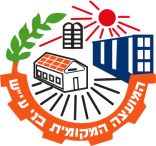 הרשות המקומית בני עי"שמכרז פומבי מס' 3/2019הפעלת צהרונים למועצה מקומית בני עי"ש לשנת 2019המועד האחרון להגשת הצעות: 25/07/2019עד השעה: 13:00בתיבת המכרזים הנמצאת במשרד מנכ"ל המועצה                   רחוב הכוהנים 4 בני עי"שמכרז פומבי מס' 3/2019להפעלת צהרונים למועצה מקומית בני עי"ש - שנת 2019לוח זמנים מרוכז:להלן טבלה מרכזת עבור מועדי המכרז העיקריים (בכפוף להוראות המכרז) :
במקרה של סתירה בין המועדים הנקובים בטבלה שלעיל לבין מועדים המצוינים במסמכי המכרז, יגברו המועדים הנקובים בטבלה.מועצה מקומית בני עי"ש  מכרז פומבי מס' 3/2019להפעלת צהרונים לשנת 2019רשימת המסמכים המצורפים למכרזנספח 1- הזמנה - תנאים כללים להשתתפות במכרז ותנאי המכרזנספח 2- הצהרת המציע והצעתונספח 3- הסכםנספח 4 – תצהיר מפעיל צהרון בדבר העדר הרשעותנספח 5 – תצהיר עובד צהרון בדבר העדר הרשעותנספח 6 - אישור ביטוח צד ג'נספח 7 - אישור ביטוח תאונות אישיות למפעילנספח 8- הצהרת ניסיוןנספח 9- ערבות בנקאית אוטונומית נלווית להצעה למכרזנספח 10- ערבות בנקאית אוטונומית לקיום ההסכםנספח 11 - תצהיר העדר העסקת עברייני מיןנספח 12 - תצהיר אימות חתימהנספח 13- רשימת צהרונים במועצה המקומית בני עי"שנספח 14- הצהרה בדבר העדר קרבהנספח 15- התחייבות בלתי חוזרת להימנעות מניגוד ענייניםנספח 1נוסח הודעה בדבר פרסום מכרז פומבי מס' 3/2019 להפעלת צהרונים למועצה מקומית בני עי"ש לשנת 2019המועצה המקומית בני עי"ש (להלן: "המועצה") מזמינה בזאת הצעות להפעלת עד שבעה צהרונים לילדים לשנת 2019-2020 למועצה מקומית בני עי"ש, על פי התנאים, הדרישות וההנחיות המפורטים להלן במסמכי המכרז, במבני גני ילדים ובבתי ספר שבבעלות המועצה, צהרון ממ"ד ברחוב מנחם בגין וצהרון ממלכתי ברחוב הורד, כמפורט במסמכי המכרז להלן. מובהר כי במידה ולא יירשמו מספיק ילדים (כנדרש עפ"י סעיף 1.2 (ו) להלן) לפתיחת הצהרונים, ניתן יהיה להפעיל צהרון אחד או יותר וזאת בהתאם להחלטת המועצה ועל פי שיקול דעתה. מובהר כי הבסיס והיסוד להצעות שיוגשו למכרז זה, בהתאם ובכפוף להוראות תכנית ניצנים.את תנאי המכרז והמסמכים הנלווים אליו, לרבות נוסח ההסכם עליו יידרש הזוכה במכרז לחתום, ניתן יהיה לרכוש באתר המועצה (התשלום לא יוחזר) ואת אישור התשלום יש להגיש יחד עם מסמכי המכרז.את מסמכי המכרז לרבות ההסכם עליו יידרש לחתום הזוכה במכרז, יש להגיש עם קבלה על תשלום תמורת המכרז בעלות של 500 ש״ח (שלא יוחזרו בשום מקרה) במשרדי לשכת מנכ"ל, רחוב הכהנים 4 בני עי"ש, בימים א' עד ה' בשעות 13:00 – 08:00.לוועדת המכרזים שיקול הדעת לאפשר עיון בהצעות, בכפוף לדיני המכרזים. לצורך כך, ומבלי לגרוע בשיקול הדעת המוקנה לוועדה כאמור, על המציע לציין מראש אלו סעיפים בהצעתו הוא מבקש שיהיו חסויים בפני הצגה למציעים אחרים מטעמי חסיון. מציע שלא יציין סעיפים אלו יחשב כמסכים לחשיפת ההצעה כולה. כל מציע חייב לצרף להצעתו ערבות בנקאית בלתי מותנית (מקור), לטובת המועצה, בסכום בש"ח השווה ל- 5,000₪. הערבות תעמוד בתוקפה עד ליום  1 לחודש יולי  2020 (01.07.2020).את ההצעות יחד עם כל מסמכי המכרז, כשהם חתומים ע"י המציע בעותק 1 בדיסק און קי ו- 2 עותקים בנייר יש להכניס במעטפה סגורה, כשעליה מצוין – מכרז פומבי מס' 3/2019 לתיבת המכרזים במועצה ברחוב הכהנים 4 עד  ליום 25/7/2019 בשעה 13:00 בצהריים.מציע אשר לא ימלא את כל פרטי ההצעה או לא ימלא אחר כל תנאי המכרז – נשמרת לוועדת המכרזים הרשות שלא לדון בהצעתו.שאלות הבהרה ניתן להפנות למנהל מחלקת חינוך, בכתב בלבד, באמצעות דואר אלקטרוני :  rafi@bney-ayish.muni.il עד ליום 18.07.19 (כולל) בשעה 13:00. לא תתקבלנה שאלות לאחר המועד האמור. הודעה תחשב כהתקבלה רק עם אישור קבלתה בכתב, לרבות במייל, על-ידי מחלקת חינוך.הפנייה תכלול פרטים כדלקמן: פרטי השואל, כתובת דוא"ל, שם המכרז ומספרו, מספר עמוד, הסעיף במכרז אליו מתייחסת השאלה ופירוט השאלה. השאלות תוגשנה על גבי קובץ WORD בלבד ועל בסיס הטבלה הבאה: (לא יתקבלו מסמכים סרוקים או מסמכים בפורמט  PDF)ההתקשרות כפופה להוראות של משרד הבינוי והשיכון בהתאם לכללים שנקבעו על ידו.   אין המועצה מתחייבת לקבל כל הצעה שהיא.                             							 אריה גארלה        ראש המועצה המקומית בני עי"שתנאים כללים:  המכרז הנו להפעלת עד שבעה  צהרונים ע"י מפעיל אחד בין השנים 2019-2020 למשך 5 ימים בשבוע (א' – ה') במועצה המקומית בני עי"ש, כאשר ההתמחרות היא על הצעת המחיר הנדרש מההורים  כתשלום חודשי בגין כל ילד השוהה בצהרון,  כמפורט בנספח 2  להצעה.משך ההתקשרות הוא מיום 01/09/2019 ועד ה- 31/08/2020 (להלן: "תקופת ההתקשרות/ההסכם"). (יובהר כי מועדים אלו כוללים את תקופת הקייטנות)המועצה תהיה רשאית להאריך את תוקפו של ההסכם בשנה אחת בכל פעם (להלן: "התקופה המוארכת") ולא יותר מ- 4 פעמים בלבד,  וזאת ע"י מתן הודעה מוקדמת על כך עד 60 יום לפני תום תקופת ההסכם. מובהר כי התקופה המקסימלית לרבות כל הארכות, לא תעלה על 5 שנים במצטבר.ידוע למציע כי המועצה אינה נושאת בכל אחריות שהיא לניהול והפעלת הצהרונים,  לרבות לתשלומי ההורים, וכי כל הכרוך בניהול והפעלת הצהרונים, בהתנהלות מול ההורים, בגביית התשלומים מהם וכד', תיעשה ישירות ע"י המציע, על חשבונו ועל אחריותו בלבד.תקופת ההתקשרות: בכפוף לקיום התנאי בדבר מספר מינימאלי של ילדים בכל צהרון, ובכפוף לזכות המועצה לבטל את ההתקשרות בנסיבות המפורטות בהסכם כמפורט בנספח 3, ההתקשרות היא למשך שנה אחת, החל מיום 01.09.2019 ועד ליום 31.8.2020 עם אפשרות הארכה ע"י המועצה לארבע תקופות נוספות של 12 חודשים.גילאים: הצהרונים מיועדים לילדים בגילאי טרום-טרום חובה, טרום חובה וחובה , האחד לסקטור הממלכתי והשני לסקטור המלכתי – דתי; במידה ולא ירשמו מספיק ילדים (כנדרש בסעיף (ו) להלן) לכל קבוצה לסקטור הממלכתי ולסקטור הממ"ד תיפתח קבוצה אחת מעורבת. מספר ילדים מינימאלי לפתיחת הצהרון: הצהרונים ייפתחו רק בתנאי כי מספר הילדים שיירשמו לצהרון לא יפחת מ- 10 ילדים בכל צהרון; הפעלתו של כל צהרון כאמור מותנית במספר מינימום של 10 נרשמים בכל צהרון והמפעיל מתחייב ליידע את ההורים על כך. המבנים: הצהרונים יופעלו במבנים של גני ילדים המופעלים על ידי המועצה המקומית שקיבלו אישור בטיחות לקיום פעילות לילדים במבנה מאת יועץ בטיחות של המועצה;בוטל. ימי הפעילות: הפעילות תתקיים בימים א'-ה', בחודשים ספטמבר - אוגוסט (כולל), למעט ימי המנוחה הקבועים במדינת ישראל (שבת ומועדי ישראל - 2 ימי ראש השנה, יום הכיפורים, ראשון ושמיני עצרת של סוכות, ראשון ושביעי של פסח וימי חול המועד פסח, חג השבועות, ימי שבתון על פי חוק ושבועיים במהלך הקיץ). מפעיל הצהרון מתחייב לתלות את לוח החופשות במקום בולט בצהרון, שבו יוצג להורים וכן למסור עותק הימנו לכל הורה לילד בצהרון.שעות הפעילות: מסיום שעות הלימוד ועד 17:00 לפחות בכל יום בשבוע מלא. בחופשות לימודים רשמיות במערכת החינוך (גנים), שאינן בגדר לוח החופשות כאמור לעיל, יפעל הצהרון מ-8:00 עד 12:45 מבלי לגבות תשלום נוסף. ובכל מקרה כל האמור יהיה בהתאם ובכפוף לתוכנית ניצנים של משרד החינוך, כפי שיפורט במתווה. יובהר כי אם מסתיימת הפעילות לפני 17:00 אזי אין לדרוש על כך תשלום.בימי שביתות מערכת החינוך (גנים), יפעל הצהרון בין השעות 8:00 עד 12:45 בתנאי שהמבנה המיועד לפעילות הצהרון זמין לפעילות בימים אלה. כמות אנשי צוות ביחס למספר ילדים בצהרון: מפעיל הצהרון מתחייב לפעול על פי תכנית ניצנים, על כל שינוי שיחול בה. מורה בכיתה של 18-34 תלמידים. גננת וסייעת בגן של 15-29 ילדים וסייעת נוספת החל מהילד ה -30 ואילך.מזון: מפעיל הצהרון מתחייב לספק לילדים מזון כשר, בכל יום ארוחה חמה המתאימה לגיל הילדים ולצרכיהם הבריאותיים. כמו כן, מפעיל הצהרון מתחייב לספק עד 20 מנות נוספות למועדונית, ככל שיידרש. מאחר והמזון אינו מבושל בצהרון, אלא מובל ממקום בישולו, יציין מפעיל הצהרון את פרטי הגוף המספק את המזון ויצרף אישור משרד הבריאות (אשר יהא בתוקף) לגבי מקום בישולו ותנאי ההובלה, וצילום תעודת הכשרות (אשר יהא בתוקף). ציוד: מפעיל הצהרון מצהיר כי ידוע לו שהציוד המצוי בצהרון משמש לפעילות בגן הילדים המתנהל במבנה בשעות הבוקר, והוא מתחייב לרכוש על חשבונו, משחקים, וצעצועים חדשים לגן (להלן: "המשחקים"), בסכום שלא יפחת מ- 250 ₪ כולל מע"מ, לכל כיתת צהרון, מדי חודש, וכן לדאוג ולהיות אחראי לכך המשחקים שירכוש יהיו בעלי תו תקן מוכר ועומד בהוראות הבטיחות בהתאם לכל דין, מותאם לגילאי הילדים אשר ישהו בצהרון. מובהר במפורש כי המשחקים יהיו רכוש המועצה ויושארו בגן בתום ההתקשרות עם המפעיל, יחד עם זאת, רשאי המפעיל לרכוש ולהביא משחקים משלו שישמשו את הצהרונים לכל ימות השנה ויישארו בבעלותו עם תום ההתקשרות.יובהר כי מפעיל הצהרון והוא בלבד, יהא אחראי לכל נזק שיגרם למבנה הגן, לתחזוקה, לציוד הגן, למשחקים הקיימים בגן.ציוד מתכלה, כלי ניקוי וחומרי ניקוי: מפעיל הצהרון מתחייב לרכוש על חשבונו את כל הציוד המתכלה, חומרי הניקוי, נייר טואלט וכד', שיידרש לשימוש בצהרון ובגן הילדים.תחזוקה וניקיון: מפעיל הצהרון מתחייב לדאוג לניקיון המבנה מדי ערב באופן שלמחרת הוא יהיה נקי ומסודר לקראת הפעילות של הגן.
למען הסר ספק, מובהר כי שיפוץ המבנה, גינון ותחזוקת המתקנים בו ייעשו ע"י המועצה.ביטוח: על מפעיל הצהרון לערוך ביטוח אחריות כלפי צד שלישי וביטוח תאונות אישיות, בהתאם לדרישות המפורטות בנספחים 3, 6, ו-7 המצורפים למסמכי המכרז. הדרכה פדגוגית ופיקוח על הצהרון: מפעיל הצהרון יעסיק מדריך חינוכי בהיקף של ארבע שעות חודשיות לפחות לצהרון (להלן: "המדריך"). דרישות השכלה וניסיון: המדריך יהיה בעל תואר ראשון לפחות באחד התחומים פסיכולוגיה / מדעי ההתנהגות או סוציולוגיה / עבודה סוציאלית / חינוך, בעל ניסיון במתן הדרכה ובהנחיית קבוצות. תפקיד המדריך: להדריך פדגוגית את העובדים בצהרון ולפקח על הפעילות החינוכית בצהרון וכן לפקח באופן כללי על התפקוד התקין של הצהרון.העובדים המועסקים על ידי המפעיל: מפעיל הצהרון מתחייב לתשלום שכר ולמתן תנאים סוציאליים למועסקים בצהרון כנדרש בחוק, וכן מתחייב לקיים את דרישות החוק למניעת העסקה של עברייני מין במוסדות מסוימים, התשס"א-2001. כמו כן, מפעיל הצהרון מתחייב להחתים כל עובד בצהרון, בין חדש ובין ותיק, על תצהיר כאמור בנוסח המצורף כנספח 5 למכרז, וכן מתחייב שלא להעסיק בצהרון עובד אשר אינו עומד בדרישות המפורטות בתצהיר כאמור- מפעיל הצהרון מתחייב לחתום על תצהיר העדר העסקת עברייני מין- נספחים 4 ו-11. בנוסף, מפעיל הצהרון מתחייב לשמור על תצהירי כל עובדיו ולספקם לעיון מנהל מחלקת החינוך במועצה על פי דרישה. בוטל.מובהר כי מהתמורה המגיעה ממשרד החינוך, תקזז המועצה סך של 121 שקלים עבור כל קבוצה, בגין שכר הרכז היישובי בצהרוני בתי הספר וגני הילדים. יתרת הסכום לאחר הקיזוז כאמור תועבר לספק.המפעיל יעבוד על פי הקריטריונים המופיעים בקול קורא לתוכנית ניצנים של משרד החינוך.התנאים להשתתפות במכרז:     רשאים להשתתף במכרז מציעים אשר עומדים במועד הגשת ההצעות למכרז בתנאים המפורטים להלן:ניסיון: מפעיל הצהרון הינו בעל ניסיון וותק מוכחים בהפעלת צהרונים לילדים בשלוש שנים האחרונות, לפחות לגילאי גן, כדוגמת מכרז זה, כשבתקופה זו נתן שירות של הפעלת צהרונים  בהיקף שלא יפחת מ-  50  ילדים. המפעיל ימציא אסמכתאות והמלצות לעניין זה.מובהר בזאת כי הניסיון הנדרש הינו של האדם פרטי או תאגיד משפטי המגיש את הצעה בלבד ולא של אף גורם אחר המעורב בצורה זו או אחרת בגוף המגיש.על המציע לצרף הצהרת ניסיון המסומנת כנספח 8 להסכם ההתקשרות והמהווה חלק בלתי נפרד ממכרז זה, ובה מפורטים הפרטים באים: שם העסק שהפעיל את הצהרון, התקופה בה פעל העסק הצהרון, שמות הלקוחות בהם פועל הצהרון,  גילאי קהל היעד של הצהרון, וכמות הילדים שנרשמו בצהרון. למען הסר כל ספק, אי המצאת האסמכתאות כאמור לעיל, תביא לפסילת המשתתף.  העדר הרשעות: מפעיל הצהרון, ואם הוא תאגיד - גם בעל השליטה בו ומנהל התאגיד - עומד בדרישות התצהיר בדבר העדר הרשעות, כתבי אישום וחקירות פליליות, בשבע השנים שקדמו להגשת ההצעה למכרז זה, בנוסח המצורף כנספח 4 למכרז. המציע, בעלי המניות במציע המחזיקים למעלה מ- 50% ממניות המציע, ומנהלי המציע לא הורשעו בעבר על ידי בית משפט ו/או לא הוגש נגדו ו/או נגד מנהל ממנהליו כתב אישום לבית משפט, בגין עבירה מסוג של מתן שוחד ו/או גניבה ו/או  בגין עבירה שיש עמה קלון.המציע, בעלי המניות במציע המחזיקים למעלה מ- 50% ממניות המציע, לא הורשעו, בפסק דין בעבירה לפי חוק עובדים זרים, בשנה שקדמה למועד האחרון להגשת ההצעות, כאמור במכרז. המציע, בעלי המניות במציע המחזיקים למעלה מ- 50% ממניות המציע לא הורשע בעבר על ידי בית משפט ו/או לא הוגש נגדו ו/או נגד מנהל ממנהליו כתב אישום לבית משפט, בגין ביצוע עבירת מין. מפעיל הצהרון מתחייב לצרף להצעתו תצהיר כאמור, וכן להודיע למועצה מיידית על כל שינוי בהצהרותיו שבתצהיר.מסמכים ואישורים:המציע יצרף להצעתו את המסמכים הבאים:במקרה שהמשתתף הינו תאגיד: אישור על שם המשתתף, תמצית רישום מהרשם בו רשום התאגיד ואישור עו"ד/רו"ח על זכויות החותמים בשם המשתתף וסמכותם לחייבו בחתימתם;אישור תקף על ניהול פנקסי חשבונות ורשומות על פי חוק עסקאות גופים ציבוריים (אכיפת ניהול חשבונות וכו'), תשל"ו – 1976;אישור תקף על ניכוי מס במקור, על שם המשתתף;אישור עוסק מורשה משלטונות מס ערך מוסף.    קבלה על רכישת מסמכי המכרז.נספח 4- תצהיר מפעיל צהרון בדבר העדר הרשעות נספח 5– תצהיר עובד צהרון בדבר העדר הרשעותנספח 6- אישור ביטוח צד ג'נספח 7 - אישור ביטוח תאונות אישיות למפעילנספח 8 - הצהרת ניסיון ואסמכתאות לניסיון כנדרש וכן היתרים ורישיונות ע"פ דין.נספח 9 - ערבות בנקאית אוטונומית נלווית להצעה למכרזנספח 10 - ערבות בנקאית אוטונומית לקיום ההסכםנספח 11  - תצהיר העדר העסקת עברייני מיןנספח 12 - תצהיר אימות חתימהנספח 13- רשימת צהרונים במועצה המקומית בני עי"שנספח 14- הצהרה בדבר העדר קרבהנספח 15 - התחייבות בלתי חוזרת להימנעות מניגוד עניינים הצגת אסמכתא בדבר ניסיון במגזרים השונים : בהפעלת צהרונים בבתי ספר – ממלכתי, ממ"ד ובחרדי. ניסיון בהפעלת צהרונים בבתי ספר : אסמכתא להפעלת צהרונים בשנות הלימוד תשע"ז, תשע"ח ותשע"ט בשתי רשויות לפחות בהיקף של 500 תלמידים לפחות.המציע יציג אסמכתא לקיום אתר אינטרנט ייעודי המאפשר שקיפות ותקשורת עם ההורים והרשות המקומית.נספחי ההצעה  על המציע לחתום על כל מסמכי הצעה בשולי כל דף ובמקומות המיועדים לכך. מובהר בזאת, כי המעוניין להשתתף במכרז זה יחתום על כל עמוד של כל אחד ממסמכי המכרז מקוריים (למעט מעטפת המכרז)  בעט כחול בראשי תיבות בשולי כל דף ובחתימה מלאה במקומות המיועדים לכך; הצעה אשר לא יצורפו אליה כל המסמכים המנויים לעיל רשאית המועצה שלא לדון בה כלל.    הגשת ההצעות:מועד ההגשה:  על המשתתפים במכרז להגיש את הצעתם (להלן: "ההצעה") על גבי הטפסים המיועדים לכך, במעטפה סגורה המיועדת לכך, במסירה אישית, שתוכנס לתיבת המכרזים של המועצה בנוכחות מזכירת המנכ"ל, לא יאוחר מיום 25/7/19 בשעה 13:00 במסירה ידנית במזכירות המועצה.לא תתקבלנה הצעות שתישלחנה בדואר ו/או שתישלחנה באמצעות מכשיר הפקסימיליה ו/או שתישלחנה באמצעות דואר אלקטרוני ו/או בכל דרך אחרת שאיננה מסירה אישית ו/או שתימסרנה לאחר המועד האמור לעיל. ביצוע שינויים: אסור למציע למחוק ו/או לתקן ו/או לשנות את המסמכים שהועברו אליו, ו/או תנאי כלשהו מתנאי המכרז ו/או ההסכם. המועצה רשאית לראות בכל שינוי, מחיקה או תיקון כאמור, משום הסתייגות המציע מתנאי המכרז ולפסול את הצעת המציע.המועצה רשאית, בכל עת, עד למועד האחרון להגשת הצעות למכרז, לשנות ולערוך תיקונים במסמכי המכרז, ביוזמתה או בתשובה לשאלות המשתתפים. השינויים והתיקונים, כאמור, יהוו חלק בלתי נפרד מתנאי המכרז ויובאו, בכתב, לידיעתם של כל רוכשי מסמכי המכרז בדואר רשום ובפקסימיליה לפי הכתובות שנמסרו על ידם. ערבות בנקאית: המציע יצרף להצעתו ערבות בנקאית אוטונומית, כלפי המועצה, בנוסח המצורף למסמכי המכרז ומסומן כנספח 9 למסמכי המכרז, ע"ס 5,000 ₪  (במילים: חמשת אלפים ₪ ), שהוצאה על ידי בנק בישראל לבקשת ועל שם המשתתף, כשהיא צמודה למדד המחירים לצרכן (להלן: "המדד"). הערבות תהיה תקפה עד 90 יום מהמועד האחרון להגשת ההצעה וזאת להבטחת קיום תנאי המכרז.  (להלן – ערבות המכרז). משתתף שזכה במכרז מתחייב להמיר את ערבות המכרז בערבות בנקאית אוטונומית ובלתי מותנית, על סך של 5000 ₪, צמודה למדד המחירים לצרכן, הידוע במועד חתימת ההסכם נשוא מכרז זה (להלן: - ערבות הביצוע), שתהא בתוקף למשך כל תקופת ההסכם בתוספת 90 יום.נמסרה הודעה למציע על זכייתו במכרז, רשאית המועצה לדרוש מהמציע הארכת תוקף הערבות לתקופה שתיקבע על-ידה והמציע מתחייב להאריך את תוקף הערבות בהתאם.  לא האריך מציע את תוקף הערבות כאמור, רשאית המועצה  לדרוש ולקבל פירעון הערבות וזאת בלי לפגוע בזכותה לתבוע פיצויים ו/או סעדים נוספים.המועצה תהיה רשאית לממש את ערבות המכרז ו/או ערבות הביצוע במלואה או בחלקה לפי פניה חד צדדית של ראש המועצה ו/או גזבר המועצה, בכל מקרה שהזוכה יפר ו/או לא ימלא אחר התחייבויותיו עפ"י המכרז ו/או ההסכם. האמור לעיל אינו בא לפגוע בכל זכות או סעד אחר שיעמדו לרשות המועצה עקב ובגין ההפרה.אי המצאת הערבות הבנקאית, יביא לפסילת ההצעה. למען הסר ספק, יובהר ויודגש, כי לא תתקבל כל חלופה לערבות הבנקאית, לרבות הודעת קיזוז, שטר חוב או כל חלופה אחרת וכי המצאת ערבות בנקאית כנדרש הינה תנאי מקדמי והכרחי להגשת הצעות למכרז, בלעדיו אין.  למען הסר ספק, מובהר בזאת כי כל שינוי בכתב הערבות לעומת הנוסח המצ"ב - יגרום לפסילת הצעת המשתתף. למען הסר ספק, מובהר בזאת כי הוצאות הערבות והוצאות אחרות הנובעות מהשתתפות במכרז תחולנה על המציע בלבד.לתשומת לב המציעים – כל עוד לא הודיעה המועצה אחרת, על הערבות להיות בתוקף לתקופה הנקובה לעיל. שינוי של תוקף הערבות יש לבצע אך ורק במידה והמועצה הודיעה על שינוי תאריך תוקף הערבות בכתב .   למשתתפים שלא זכו במכרז, תוחזר ערבות המכרז. ערבות בנקאית אשר לא נדרש פירעונה ואשר נמסרה ע"י מציע שלא זכה במכרז תוחזר למציע לאחר חתימת ההסכם עם הזוכה במכרז, אך לא יאוחר מ-3 חודשים מהמועד האחרון להגשת ההצעות למכרז או ממועד הארכת הערבות כאמור לעיל, לפי המאוחר מבין מועדים אלו.   חובת הזוכה:  זכה המציע במכרז, יהא עליו לחתום על ההסכם, על כל  נספחיו,  ולהחזירו למועצה כשהוא חתום, תוך 7 ימים מתאריך הודעת המועצה לזוכה בדבר זכייתו במכרז.מחיר מקסימום: המועצה קובעת כי סך של 1000 ₪ (כולל מע"מ) וכולל הסעות במידת הצורך, הינו סכום מקסימאלי לתשלום חודשי שעל ההורים לשלם בגין שהות של ילד בצהרון, וכי הצעת מחיר לתשלום חודשי בגין ילד שישתתף בצהרון, העולה על סך הסך הנ"ל, מהסכום המקסימאלי תיפסל על הסף.בנוסף לאמור לעיל, המפעיל מתחייב לקבל לצהרונים ללא תמורה ארבעה ילדים שיופנו אליו ממחלקת הרווחה של המועצה, למשך כל תקופת ההסכם.
למען הסר ספק, הצדדים יהיו רשאים להמיר את התנאי האמור בסעיף זה להתחייבות המפעיל לקבל מספר רב יותר של ילדים שיופנו אליו ממחלקת הרווחה, ואשר המפעיל ייתן להם הנחה בתשלום החודשי, באופן שסך שווי כל ההנחה יהא בשיעור התשלום החודשי עבור 4 ילדים. ההסכם:   המועצה תודיע לזוכה, במכתב רשום, על הזכייה במכרז, לאחר ובמידה וועדת המכרזים תאשר את ההצעה הזוכה.   מובהר בזאת כי יום מועד החתימה על ההסכם יחשב מועד קבלת ההודעה בדבר הזכייה. למען הסר ספק, יחשב מועד קבלת ההודעה 3 ימים ממשלוח המכתב הרשום.         על הזוכה להפקיד ערבות בנקאית אוטונומית, שלו בלבד, צמודה למדד המחירים לצרכן בסך של 5,000 ש"ח (במילים- חמשת אלפים ₪) ולפי הנוסח המצורף למסמכי המכרז והמסומן כנספח 10 לשם הבטחת התחייבויותיו כמפורט בהסכם תוך שבעה (7) ימים מקבלת ההודעה על זכייתו. במידה והמציע הזוכה לא ימציא את הערבות תוך פרק הזמן האמור לעיל, תהיה המועצה רשאית לחלט את הערבות הבנקאית שמסר ולהעביר את הפעלת הצהרונים במועצה לאחר עפ"י שיקול דעתה הבלעדי. הזוכה יהיה מנוע ומושתק מלהעלות כנגד המועצה כל תביעה ו/או טענה ו/או דרישה מכל סוג שהוא.    תוקף הערבות יהיה עד 90 ימים ממועד סיום ההסכם ויוארך על פי הצורך. המציע שיזכה מתחייב להמציא למועצה תוך שבעה (7) ימים מקבלת ההודעה על זכייתו, אישורים קיום ביטוחים, המצורפים למסמכי המכרז והמסומנים כנספחים 6 ו-7 חתומים על ידי חברת הביטוח.  מובהר בזאת כי עריכת כל שינוי, תוספת או הסתייגות ביחס לאישור קיום הביטוחים, בין אם נעשו בגוף האישור ובין אם במכתב לוואי, תהווה הפרה מהותית ויסודית של הוראות ההסכם והמועצה, על פי שיקול דעתה הבלעדי, תהא רשאית להעביר את הפעלת הצהרונים במועצה ע"פ מכרז זה לאחר, והמציע יהיה מנוע ומושתק מלהעלות כנגד המועצה כל טענה ו/או תביעה ו/או דרישה מכל סוג שהוא בעניין זה.    מציע אשר לא ישלים את כל הדרוש והכרוך לשם התחלת ההתקשרות כאמור לעיל, רשאית המועצה  לראות בו כמי שהפר הפרה מהותית ויסודית את הוראות ההסכם והיא תחלט את הערבות הבנקאית לאלתר ותעביר את ביצוע הפעלת הצהרונים במועצה  לאחר והכל לפי שיקול דעתה הבלעדי והמציע יהיה מנוע ומושתק מלהעלות כנגד המועצה כל טענה ו/או תביעה ו/או דרישה מכל סוג שהוא בעניין זה.מציע אשר ימציא מסמך מהמסמכים הדרושים, לאחר 7 ימים מקבלת ההודעה על זכייתו, והמועצה הסכימה לקבלם באחור בלי לבטל את זכיית המציע במכרז – זכאית המועצה, לפי שיקול דעתה, לראות בהצעת המציע למכרז ומתן הודעה על זכייתו במכרז כהסכם מחייב בינו לבין המציע.מובהר בזאת, למען הסר כל ספק כי לעניין זה, המצאת המסמכים באחור אינה מהווה ראייה להסכמת המועצה לקבלתם באחור. רק אישור מפורש ובכתב של מנכ"ל המועצה יהווה הסכמה כאמור.     הוצאות המכרז כל ההוצאות, מכל מין וסוג שהוא, הכרוכות בהכנת ההצעה למכרז ובהשתתפות במכרז, תחולנה על המציע בלבד.  הבהרות ושינויים   המועצה רשאית, בכל עת, קודם למועד האחרון להגשת הצעות למכרז, להכניס שינויים ותיקונים במסמכי המכרז ובכל תנאי מתנאיו, ביוזמתה או בתשובה לשאלות המשתתפים. השינויים והתיקונים, כאמור, יהיו חלק בלתי נפרד מתנאי המכרז ויובאו בכתב לידיעת כל המציעים, בדואר רשום ו/או בפקסימיליה, לפי הפרטים שנמסרו על-ידם.      המועצה רשאית לדחות את המועד האחרון להגשת ההצעות למכרז (להלן: "המועד האחרון") על פי שיקול דעתה, ובין היתר עקב שינויים ו/או תיקונים שנעשו במסמכי המכרז, כאמור לעיל.      הודעה על דחיית המועד האחרון תובא בכתב לידיעת כל מקבלי מסמכי המכרז, בדואר רשום ו/או בהודעה בפקסימיליה, שקבלתה תאושר טלפונית, לפי הנתונים שנמסרו על-ידם.     למען הסר ספק, יובהר ויודגש, כי ההצעה תתבסס אך ורק על הכלול במסמכי המכרז ותו לא.בחינת ההצעה   אי צירוף כל המסמכים והאישורים להצעה, כמפורט לעיל, ו/או אי השלמת מקום הטעון מילוי ו/או עריכת כל שינוי, תוספת או הסתייגות ביחס לתנאי המכרז ו/או נספחיו, בין אם נעשו בגוף מסמכי המכרז ובין אם במכתב לוואי, עלולים לגרום לפסילת ההצעה ו/או לדחייתה על הסף. אין המועצה מתחייבת לקבל את ההצעה הזולה ביותר או כל הצעה שהיא.  המועצה רשאית לא להתחשב כלל בהצעה שהיא בלתי סבירה בשל מחירה, תנאיה או בשל חוסר התייחסות לתנאי המכרז באופן שלדעת המועצה מונע הערכת ההצעה.המועצה תתחשב בבחינת ההצעות ובבחירת ההצעה הזוכה באמינותו, ניסיונו, כישוריו, מיומנותו והמוניטין של המציע, במילוי התחייבויותיו כלפי אחרים, בניסיון קודם של המועצה בהתקשרות עם המציע - אם הייתה כזו, ובאופן כללי, בכל קריטריון ענייני אחר אותו מוצא הוא לנכון לשקול, לקראת קבלת החלטתו בדבר ההצעה הזוכה.   המועצה אינה מתחייבת לקבל את ההצעה הנמוכה ביותר או כל הצעה שהיא, כהצעה הזוכה או לקבל הצעה כלשהי.    המועצה או מי שיוסמך על-ידה לצורך כך, תהא רשאית לנהל, באמצעות ועדת המכרזים או מנכ"ל המתנ"ס, משא ומתן עם מגיש ההצעה ה"זוכה", בטרם יקבל את הצעתו. שאלות הבהרה ומתן תשובות לשאלות הבהרה, עדכונים ושינוייםהמציעים מתבקשים ומוזמנים בזאת להגיש בכתב למועצה עד ליום 18.7.2019 בשעה 13:00 את כל השאלות, ההבהרות וההסברים הדרושים והנחוצים להם.  שאלות הבהרה יש להפנות אך ורק לאיש הקשר מר רפאל חובב, מנהל מחלקת החינוך במועצה, ולא לכל גורם אחר אצל עורך המכרז וזאת עד למועד הנקוב בטבלת המועדים. למען הסר ספק, מובהר כי חל איסור מוחלט על מציעים פוטנציאליים ו/או על מציעים לפנות אל כל גורם אחר ו/או נוסף אצל עורך המכרז, בקשר עם המכרז, למעט איש הקשר.שאלות הבהרה יופנו אך ורק בכתב באמצעות הדוא"ל בלבד rafi@bney-ayish.muni.il. איש הקשר יאשר בדוא"ל חוזר את דבר קבלת הודעת הדוא"ל. באחריות המציע לוודא קבלת אישור כאמור ובמקרה שאישור כאמור לא ניתן בתוך 24 שעות, יפעל לקבל אישור טלפוני ששאלותיו הגיעו בשלמותן לידי איש הקשר. שאלות מציעים שדבר קבלתם לא אושר עד למועד  הנקוב להגשת שאלות ההבהרה, לא יענו.בפנייתו בכתב בדוא"ל יציין המציע את שם המכרז ומספרו וכן את פרטיו המלאים שלו, לרבות שם מלא, שם התאגיד, טלפון, פקס וכתובת דוא"ל. לגבי כל שאלה יצוין מספר הסעיף במכרז אליו היא מתייחסת.תשובות עורך המכרז לשאלות שהוגשו ושמצא לנכון להשיב עליהן (להלן - "תשובות") וכן הבהרות, עדכונים, תיקונים ושינויים במכרז (להלן – "עדכונים"), יופצו, עד המועד הנקוב לכך בטבלת המועדים, אך ורק בקבצי הבהרות באתר האינטרנט (המכרזים) של המועצה תחת הכותרת "מענה לשאלות הבהרה" ויהוו חלק ממסמכי המכרז אותם יש להגיש, כשהם חתומים, ביחד עם כל מסמכי המכרז הנוספים. המועצה תהיה רשאית לפרסם את העדכונים ו/או התשובות, בסבב אחד או במספר סבבים, הכל על פי שיקול דעתה. באחריות המציעים הפוטנציאליים להתעדכן באופן שוטף באתר האינטרנט בדבר התשובות והעדכונים.על אף האמור לעיל תהיה המועצה רשאית, באמצעות איש הקשר, למסור תשובותיה ו/או עדכונים למציעים פוטנציאליים ששילמו דמי השתתפות או ביקשו כי יראו בהם מציעים פוטנציאליים גם במסירה אישית – באמצעות פקס, דוא"ל או דואר רשום, ובלבד שהתשובות לכל שאלות ההבהרה שהופנו אליה ו/או העדכונים יופצו לכל המציעים הפוטנציאליים והכל מבלי לגרוע מהוראות סעיף 15 (ה) להלן.למען הסר ספק מובהר כי אין בכוחו של כל פרט, נתון, הבהרה שיימסרו בע"פ, כדי לשנות את תנאי המכרז. תשובות, פרטים, מידע, או נתונים שנמסרו בע"פ ו/או בטלפון אינם ולא יחייבו את המועצה. רק תשובות ועדכונים שנמסרו בכתב ואשר פורסמו על ידי המועצה באתר האינטרנט שלה ו/או שנמסרו בכתב כשהן חתומות על ידי איש הקשר, מחייבות את המועצה. ביקשה המועצה לשנות, לתקן, להוסיף או לגרוע על תנאי המכרז, תעשה זאת בכתב, בהודעה מפורטת שתמסור למשתתפים. באחריות המציעים הפוטנציאליים להתעדכן באופן שוטף באתר האינטרנט בדבר התשובות והעדכונים.נוסח התשובות ונוסח העדכונים, ככל שיהיו, הוא הנוסח המחייב ומהווה חלק בלתי נפרד מהמכרז. במסגרת הגשת הצעה יחתמו המציעים על תדפיסי תשובות ותדפיסי עדכונים, כפי שיישלח אליהם ו/או כפי שפורסם באתר האינטרנט של עורך המכרז, ויגישו אותם עם הצעתם למכרז.למען הסר ספק מובהר בזאת, כי המציע יהיה מושתק ומנוע מלהעלות כל טענה ו/או תביעה ו/או דרישה מכל סוג שהוא לרבות אי הבנה ו/או אי ידיעה בגין המכרז ו/או בכל הכרוך ו/או הקשור בו ו/או הנובע ממנו לרבות הוראותיו, תנאיו דרישותיו, אופיו, דרך ואופן ביצועו, והמציע מוותר בזאת על כל תביעה ו/או דרישה ו/או טענה מכל סוג שהוא כאמור.בעלות על המכרז   מכרז זה הינו קניינו של המועצה, אשר מועבר למציע לצורך הגשת הצעתו בלבד. אין לעשות בו כל שימוש שאינו לצורך הכנת ההצעה.   בכפוף להוראות כל דין, המועצה מתחייבת לא לגלות תוכן ההצעה לצד שלישי, זולת ליועצים המועסקים על ידו, אשר גם עליהם תחול חובת הסודיות בכל הנוגע למכרז זה. היועצים המועסקים על ידי המועצה לא יעשו כל שימוש בהצעת המציע, אלא לצורכי מכרז זה.   כל האמור בלשון זכר במכרז זה, בלשון נקבה במשמע ולהיפך. ___________________       אריה גארלה,
ראש המועצה המקומית          בני עי"ש                       נספח 2 מועצה מקומית בני עיי"שמכרז פומבי מס' 3/2019הצהרת המציע והצעתואנו הח"מ לאחר שקראנו בעיון ובחנו בחינה זהירה את כל מסמכי המכרז מצהירים ומתחייבים בזאת כדלקמן:אנו מצהירים כי הבנו את כל האמור במסמכי המכרז והגשנו את הצעתנו בהתאם, כי אנו מסכימים לכל האמור במסמכי המכרז וכי לא נציב כל תביעות או דרישות המבוססות על אי ידיעה ו/או אי הבנה ואנו מוותרים בזאת מראש על טענות כאמור.אנו מצהירים כי ידוע לנו כי איננו רשאים להסב לאחר את הצעתנו ואת ההסכם, או כל חלק מהם, וכן איננו רשאים להעביר או למסור לאחר כל זכות או התחייבות הקשורה בהסכם.אנו מצהירים כי אנו עומדים בכל התנאים הנדרשים במסמכי ההסכם, כי הצעתנו זו עונה על  כל הדרישות האמורות וכי אנו מקבלים על עצמנו ומתחייבים למלא אחר כל התחייבויותינו על פי האמור במסמכי ההסכם.ידוע לנו ואנחנו מסכימים לך כי למועצה אין כל אחריות להתנהלות הצהרונים והפעלתם, לרבות לעניין גביית התשלומים מההורים, שתיעשה ישירות על ידינו מול ההורים, ואיננו זכאים לקבלת תמורה כלשהי, במישרין ו/או בעקיפין מהמועצה בגין ההתקשרות נשוא מכרז זה. אנו מצהירים כי הצעה זו מוגשת ללא כל קשר או תיאום עם מציעים אחרים.לגבי הצעה המוגשת על ידי תאגיד: אנו מצהירים כי הצעתנו היא בגדר המטרות והסמכויות הקבועות במסמכי התאגיד המציע המגיש הצעה זו, כי אנו זכאים לחתום בשם המציע על הצעה זו וכי אין כל מניעה על פי כל דין או הסכם לחתימתנו על הצעה זו.הצעת המחיר שלנו לתשלום חודשי מההורים עבור שהות של ילד בצהרון היא על סך:650 ₪ - בסיס. ₪-תוספת שעה עד השעה 17:0030 ₪ - חוג.805 ₪ - סה"כ כללי.לאחר סבסוד משה"ח ע"ס 300 ₪ (במילים: שלוש מאות שקלים) [אשכול סוציואקונומי 5] עלות לילד 505 ₪ (במילים: חמש מאות וחמישה שקלים) - לחודש עבור כל ילד שישתתף בצהרון בתוספת מע"מ כדין (להלן: "התשלום החודשי"). אנו מצהירים כי ידוע לנו שהתשלום החודשי כולל בחובו את כל ההוצאות מכל מין וסוג שהוא, הכרוכות בהפעלת הצהרונים, בהתאם לתנאי ההסכם נשוא המכרז, לרבות אספקת מזון כשר וציוד ולרבות כל הוצאה נוספת אשר כרוכה בהפעלת הצהרונים. ידוע לנו כי הצעת מחיר לתשלום חודשי בגין כל ילד שישתתף בצהרון, העולה על סך של 1000 ₪ (כולל מע"מ) וכולל הסעות במידת הצורך, חורגת מהסכום המרבי שקבעה המועצה ותיפסל על הסף.ידוע לנו ואנו מסכימים ומתחייבים לקבל לצהרונים, בתקופת ההסכם, 4 (ארבעה) ילדים  שיופנו אלינו ממחלקת הרווחה במועצה, ואשר הוריהם יהיו פטורים מהתשלום החודשי ואנו נישא בעצמנו ועל חשבוננו את עלות השתתפות ילדים אלה בצהרון.
למען הסר ספק, ידוע לנו ואנו מסכימים לכך כי בתיאום עם המועצה, אנו נהיה רשאים להמיר את התנאי האמור בסעיף זה, להתחייבות מטעמנו לקבל מספר רב יותר של ילדים שיופנו אלינו ממחלקת הרווחה, לפיה אנו ניתן להוריהם הנחה בתשלום החודשי, באופן שסך שווי כל ההנחה יהא בשיעור התשלום החודשי עבור 4 ילדים. תאריך: __________________				_________________________
                    חתימה וחותמת המציעפרטי המציע:שם המציע:..........................................................מס' תאגיד.: .........................................    כתובת: ...............................................................טלפון:......................................... פקס: .................................   אישוראני הח"מ עו"ד/רו"ח מאשר כי ה"ה _______________בעל ת.ז. _____________  ו ______________ בעל ת.ז.______________החתומים לעיל , מוסמכים לחתום  בשם המציע _______________ולחייב אותו.         _______________	  _______________________  תאריך			         חתימה	                   נספח 3מועצה מקומית בני עי"שהסכםשנערך ונחתם בבני עי"ש ביום 	  לחודש 	שנת _________	ב י ן מועצה מקומית בני עי"ש[להלן: "המועצה"]									מצד אחד;ל ב י ן [להלן: "המפעיל"]								מצד שני;הואיל 	והמועצה פרסמה מכרז פומבי להרשאה להפעלת שבעה צהרונים לילדים במבני גני ילדים שבבעלות המועצה, צהרון ממ"ד ברחוב מנחם בגין וצהרון ממלכתי ברחוב הורד, כמפורט במסמכי המכרז;והואיל 	והצעתו של המפעיל נבחרה ע"י המועצה והמועצה מסכימה ליתן הרשאה למפעיל להפעיל את הצהרונים במבנים שבבעלותה בהתאם לתנאים ולהוראות מסמכי הסכם זה;לפיכך הוצהר, הותנה והוסכם בין הצדדים כדלקמן:כלליהמועצה נותנת בזאת הרשאה למפעיל כדלקמן:להפעיל צהרון לילדי גן בגילאים טרום-טרום חובה, טרום חובה וחובה בסקטור הממלכתי, במבנה גן ילדים של המועצה ברחוב הורד;וכן להפעיל צהרון לילדי גן בגילאים טרום-טרום חובה, טרום חובה וחובה בסקטור הממלכתי-דתי, במבנה גן ילדים של המועצה ברחוב מנחם בגין; לשם נוחות: הצהרונים יכונו להלן "הצהרון" או "הצהרונים" והמבנים יכונו להלן "המבנה".תקופת ההרשאה היא למשך שנה אחת החל מיום 01.09.19 ועד ליום 31.08.20, עם אפשרות הארכה ע"י המועצה ל-4 תקופות נוספות של 12 חודשים החל מיום 27.08.20, בכפוף לקיום התנאי בדבר מספר מינימאלי של 10 ילדים בכל צהרון כתנאי לפתיחת הצהרון, ובכפוף לזכות המועצה לבטל את ההתקשרות בנסיבות של הפרת ההסכם על ידי המפעיל. למען הסר ספק מובהר כי המועצה תהא רשאית להחליט על הפעלת צהרון אחד מעורב, במקרה ולא ירשמו מספיק ילדים, וזאת על פי שיקול דעתה הבלעדי.המפעיל מצהיר כי ידוע לו והוא מסכים לכך שהמועצה אינה נושאת בכל אחריות שהיא לניהול והפעלת הצהרונים,  לרבות לתשלומי ההורים, וכי כל הכרוך בניהול והפעלת הצהרונים, בהתנהלות מול ההורים, בגביית התשלומים מהם וכד' תיעשה ישירות ע"י המפעיל, על חשבונו ועל אחריותו בלבד.הצהרות והתחייבויות המפעיל המפעיל מצהיר כי הוא בעל יכולת לבצע את ההתחייבויות האמורות בהסכם זה, וכן בעל הרשאה והסמכה הנדרשות כדין לצורך ביצוען, אם הן נדרשות. המפעיל מתחייב כי כל ההצהרות וההתחייבויות שנתן במסגרת הגשת הצעתו במכרז, תקפות ויחולו ויחייבו בכל תקופת תוקפו של הסכם זה.  המפעיל מצהיר כי הוא  כשיר על פי כל דין להפעיל את הצהרון והפעלת הצהרון על ידו בהתאם לכתב התחייבות זה אינה פוגעת בזכויות צד ג' כלשהו, לרבות בכל הקשור לזכויות בקניין רוחני של צד ג' כלשהו.המפעיל מצהיר כי בידו  היכולת והאמצעים הדרושים, לרבות האמצעים הכספיים ומשאבי האנוש, וכן הידע המקצועי, הניסיון והמומחיות הנדרשים לשם הפעלת הצהרון.   המפעיל מצהיר כי לא קיים ניגוד עניינים בין הפעלת הצהרון לבין עניין אחר של המפעיל.המפעיל מצהיר כי הוא מחזיק במסמכים ובאישורים תקפים בהתאם להוראות כל דין, לרבות המסמכים והאישורים התקפים מאת הרשויות המוסמכות, לשם מילוי התחייבויותיו על פי הסכם זה. מפעיל הצהרון מתחייב להציגם למנהל מחלקת החינוך במועצה (להלן - המנהל) בכל עת שיידרש.  המפעיל מתחייב כי הפעלת הצהרון תיעשה על ידו בכל תקופת ההרשאה, והוא לא יעביר או ימסור את הפעלת הצהרון, בין במישרין ובין בעקיפין, בין במלואה ובין בחלקה, לצד שלישי כלשהו, וכי בכל מקרה יהיה המפעיל אחראי כלפי המועצה להפעלת הצהרון בהתאם לתנאי הסכם זה וכן אחראי למתן השירותים לילדים השוהים בצהרון. המפעיל מתחייב להודיע למועצה מיד על כל שינוי שיחול בתוקף הצהרותיו האמורות במסמכי המכרז, לרבות על כל צו שניתן כנגדו והאוסר ו/או מגביל את יכולתו להפעיל את הצהרון ו/או לקלוט בו ילדים. המפעיל מתחייב לתת את השירותים בצהרון ברמה הגבוהה ביותר. המפעיל מתחייב לשמור על הוראות כל דין בהפעלת הצהרון, ומבלי לגרוע מכלליות האמור לעיל, לפעול על פי חוק הגנת הפרטיות. המפעיל מתחייב להימנע מכל ניגוד עניינים בין פעולה לפי הסכם זה לבין עניין אחר שלו; לדווח למנהל בכל מקרה שבו למרות האמור נוצר ניגוד עניינים כאמור ולפעול לפי הוראות המנהל בקשר לכך. המפעיל מתחייב לשמור על סודיות בכל הנוגע למידע המגיע אליו אגב הפעלת הצהרון ואשר יש בהפצתו משום חשש לפגיעה במועצה ו/או באינטרסים שלה והוא אינו נחלת הכלל.הפעלת הצהרוןהמפעיל מתחייב לקיים את כל התנאים וההוראות האמורים להלן:ימי הפעילות: הפעילות תתקיים בימים א'-ה', בחודשים ספטמבר - אוגוסט (כולל), למעט ימי המנוחה הקבועים במדינת ישראל (שבת ומועדי ישראל - 2 ימי ראש השנה, יום הכיפורים, ראשון ושמיני עצרת של סוכות, ראשון ושביעי של פסח וימי חול המועד פסח, חג השבועות, ימי שבתון על פי חוק). מפעיל הצהרון מתחייב לתלות את לוח החופשות במקום בולט בצהרון, שבו יוצג להורים וכן למסור עותק הימנו לכל הורה לילד בצהרון.שעות הפעילות: משעה 14:00 ועד 17:00 לפחות בכל יום בשבוע מלא. בחופשות לימודים רשמיות במערכת החינוך (גנים), שאינן בגדר לוח החופשות כאמור לעיל, יפעל הצהרון מ-8:00 עד 12:45 מבלי לגבות תשלום נוסף. בימי שביתות מערכת החינוך (גנים), יפעל הצהרון בין השעות 8:00 עד 12:45 בתנאי שהמבנה המיועד לפעילות הצהרון זמין לפעילות בימים אלה, זאת עם אופציה לגבות מן ההורים תשלום נוסף עבור שעות הבוקר שבהן הייתה אמורה להתקיים פעילות פורמאלית בגן.מספר אנשי צוות ביחס למספר ילדים בצהרון: המפעיל מתחייב כי בצהרון יהיה לפחות מבוגר אחד לכל 15 ילדים.מזון: המפעיל מתחייב לספק לילדים מזון כשר; בכל יום ארוחה חמה המתאימה לגיל הילדים ולצרכיהם הבריאותיים.  כמו כן, מפעיל הצהרון מתחייב לספק עד 20 מנות נוספות למועדונית, ככל שיידרש. מאחר והמזון אינו מבושל בצהרון ומובל ממקום בישולו, מתחייב המפעיל להמציא למנהל  את פרטי הגוף המספק את המזון ולהמציא אישור משרד הבריאות (בתוקף) לגבי מקום בישולו, תנאי ההובלה והעתק תעודת הכשרות. המפעיל יהיה רשאי לספק מזון למוסדות נוספים ברשות ככל שיידרש. ציוד: ידוע למפעיל שהציוד המצוי בצהרון משמש לפעילות בגן הילדים המתנהל במבנה בשעות הבוקר, ולמניעת הפסד ושחיקה הוא מתחייב לרכוש על חשבונו, משחקים וצעצועים חדשים לגן, בסכום שלא יפחת מ- 250 ₪ כולל מע"מ, לכל כיתת צהרון מדי חודש,  וכן לדאוג ולהיות אחראי לכך שהמשחקים והצעצועים שירכוש יהיו בעלי תו תקן מוכר ועומד בהוראות הבטיחות בהתאם לכל דין, מותאם לגילאי הילדים אשר ישהו בצהרון ובגן. מובהר במפורש כי המשחקים יהיו רכוש המועצה ויושארו בגן בתום ההתקשרות עם המפעיל. יחד עם זאת,  רשאי המפעיל לרכוש ולהביא משחקים משלו שישמשו את הצהרונים לכל ימות השנה ויישארו בבעלותו עם תום ההתקשרות.יובהר כי מפעיל הצהרון יהא אחראי לכל נזק שיגרם למבנה הגן, לתחזוקה, לציוד הגן ולמשחקים הקיימים בגן.הסעות: במידת הצורך המפעיל ידאג ויהא אחראי  להסעות של ילדים מגן האם לצהרון, על חשבונו ובאחריותו הבלעדית.  המפעיל מתחייב לדאוג ולהיות אחראי לכך כי ההסעות יתבצעו בהתאם לכל הוראות הבטיחות והדין.  ציוד מתכלה, כלי ניקוי וחומרי ניקוי: המפעיל מתחייב לרכוש על חשבונו את כל הציוד המתכלה, חומרי הניקוי, נייר טואלט וכד', שיידרש לשימוש בצהרון ובגן הילדים. תחזוקה וניקיון: מפעיל הצהרון מתחייב לדאוג לניקיון המבנה מדי ערב באופן שלמחרת הוא יהיה נקי ומסודר לקראת הפעילות של הגן.
למען הסר ספק מובהר כי שיפוץ המבנה, הגינון ותחזוקת המתקנים המחוברים בחיבור קבע למבנה, ייעשו ע"י המועצה.ביטוחהמפעיל מתחייב לערוך ביטוח אחריות כלפי צד שלישי וביטוח תאונות אישיות, בהתאם לדרישות המפורטות בנספחים 6 ו- 7 המצורפים למסמכי המכרז.  המפעיל מתחייב לדאוג ולהיות אחראי לכך כי פוליסות הביטוח יהיו בתוקף במשך כל תקופת ההרשאה.הדרכה פדגוגית המפעיל יעסיק מדריך חינוכי בהיקף של ארבע שעות חודשיות לפחות לצהרון (להלן: "המדריך"). המדריך יהיה בעל תואר ראשון לפחות באחד התחומים פסיכולוגיה / מדעי ההתנהגות / סוציולוגיה / עבודה סוציאלית / חינוך, בעל ניסיון במתן הדרכה ובהנחיית קבוצות. תפקיד המדריך: להדריך פדגוגית את העובדים בצהרון ולפקח על הפעילות החינוכית בצהרון וכן לפקח באופן כללי על התפקוד התקין של הצהרון.פיקוח ובקרה6.1	המפעיל מתחייב - (1)	לאפשר למנהל ו/או למי מטעמו, לבקר פעולותיו בכל זמן ללא התראה מראש, וכן לפקח על הפעילות בצהרון. (2)	להישמע להוראות המנהל בכל העניינים הקשורים בעמידת הצהרון בתנאי הסכם זה. (3)    לאפשר למנהל ביצוע פיקוח וביקורת, ולמסור לו מיד עם דרישתו כל מידע או מסמך שיידרש לצורך בדיקת קיום הוראות הסכם זה ע"י המפעיל. המפעיל מוותר בזאת על כל טענה בדבר סודיות או חיסיון או הגנת פרטיות בנוגע למידע או לרשומות שיידרשו על ידי המנהל. 6.2	המפעיל מצהיר כי ידוע לו – (1)	כי כל זכות הניתנת על פי הסכם זה למנהל לפקח, להדריך או להורות הוראות למפעיל, אינם אלא אמצעי להבטיח ביצוע תנאי ההסכם במלואם.(2)	כי המפעיל איננו סוכן, שלוח או נציג של המועצה ואינו רשאי או מוסמך לייצג או לחייב את המועצה בעניין כלשהו, והוא מתחייב שלא להציג עצמו כרשאי לעשות כן ויישא באחריות הבלעדית לכל נזק למועצה או לצד שלישי, הנובע ממצג בניגוד לאמור בסעיף זה. העובדים המועסקים על ידי המפעיל המפעיל מתחייב להעסיק לשם הפעלת הצהרון כוח אדם בהיקף ובעל כישורים וניסיון כנדרש לשם הפעלת הצהרון ברמה הגבוהה ביותר. המפעיל מתחייב לקיים ביחס לעובדיו קיום מלא ושלם של כל חוקי העבודה החלים על העובדים, ובכלל זה חוק שכר מינימום, התשמ"ז-1987 וכן של הוראות צווי הרחבה והסכמים קיבוציים החלים על  העובדים. המפעיל מתחייב למסור למנהל, בכל עת שיידרש, תלושי שכר, מידע, מסמכים ופרטים אחרים בדבר תנאי העבודה בהם מועסקים עובדים בצהרון.  המפעיל מתחייב לשפות ולפצות את המועצה בכל מקרה בו תיטען טענה או תיקבע קביעה לפיה, בניגוד לאמור בהסכם זה, עובדי המפעיל הם עובדי המועצה.ידוע למפעיל הצהרון כי האחריות להעסקת העובדים היא עליו בלבד, וכי לא תישמע כל טענה כי העובדים הם במישרין או בעקיפין עובדי המועצה.מבלי לגרוע מכלליות האמור לעיל, מוסכם בזאת על הצדדים כי ביצוע הוראות הסכם זה אין בהן כדי ליצור יחסי עובד מעביד בין המפעיל ו/או המועסקים על ידו ו/או מי מעובדיו לבין המועצה וכי המפעיל ישפה ויפצה את המועצה בגין כל הוצאה ו/או הפסד עקב קביעה בניגוד למוסכם בסעיף זה.המפעיל מתחייב לקיים את דרישות החוק למניעת העסקה של עברייני מין במוסדות מסוימים, התשס"א-2001. המפעיל מתחייב להחתים כל עובד בצהרון, בין חדש ובין ותיק, על תצהיר כאמור בנוסח המצורף להסכם, וכן מתחייב שלא להעסיק בצהרון עובד אשר אינו עומד בדרישות המפורטות בתצהיר כאמור. המפעיל מתחייב לשמור על תצהירי כל עובדיו ולספקם לעיון המנהל על פי דרישה. שימוש בכלים ובחומריםהמפעיל מתחייב כי כל הכלים והחומרים, הדרושים לשם הפעלת הצהרון, יירכשו על ידו ועל חשבונו.המפעיל מתחייב כי כל הכלים והחומרים בהם יעשה שימוש לצורך הספקת השירותים, יהיו מסוג המתאים ללא סייג להפעלת הצהרון, לגילאי הילדים, ובהתאם להוראות כל דין.תשלום בגין שימוש במבנים: המפעיל מתחייב לשלם למועצה עבור השימוש במבנים בהם יופעלו הצהרונים סך של 800 ₪ בתוספת מע"מ לחודש בגין כל מבנה. המועצה תישא בכל תשלומי המים, החשמל, הגז, הטלפון וכד'.התשלום החודשי שישלמו ההוריםהמפעיל מתחייב לגבות מהורי הילדים שישהו בצהרון, סכום שלא יעלה על הצעת המחיר שהגיש בהצעתו למכרז.המפעיל ימציא לעיון המנהל ולאישורו מראש, את נוסח הסכם ההתקשרות שהוא עומד לחתום עם ההורים. בנוסף לאמור לעיל, המפעיל מתחייב לקבל לצהרונים ללא תמורה ארבעה ילדים שיופנו אליו ממחלקת הרווחה של המועצה, למשך כל תקופת ההסכם.
למען הסר ספק הצדדים יהיו רשאים להמיר את התנאי האמור בסעיף זה להתחייבות המפעיל לקבל מספר רב יותר של ילדים שיופנו אליו ממחלקת הרווחה, ואשר המפעיל יעניק להם הנחה בתשלום החודשי באופן שסך שווי כל ההנחה יהא בשיעור התשלום החודשי עבור 4 ילדים. ביטול ההרשאהידוע למפעיל הצהרון כי המועצה תהא רשאית לבטל את הרשאה להפעלת הצהרון במבנה, תוך מתן הודעה בכתב למפעיל של 30 יום מראש, בין השאר בהתקיים כל אחד מהמקרים המפורטים להלן, וכי במקרה של ביטול ההרשאה יהא על המפעיל לפנות את המבנה לא יאוחר מתום התקופה הנקוב בהודעה:(1) במקרה של הפרה של תנאי ההסכם ואי תיקון ההפרה למרות קבלת שתי התראות מהמנהל;(2) במקרה של תלונות של הורים אשר לדעת המנהל, לאחר בדיקה וחקירה מצדיקות ביטול ההרשאה;(3) במקרה של מתן שירות שאינו הולם, ובכלל זה, מקרה של הפרת חוקי העבודה או התנאים המגיעים לעובדים מכח כל דין או צווי הרחבה או הסכם קיבוצי;(4) במקרה של הפרת הוראות חוק הגנת הפרטיות, אי שמירת סודיות או פעולה מתוך ניגוד עניינים; (5) במקרה של עשיית שימוש בכלים, חומרים או תוכנות, שיש בה פגיעה בזכויות צד ג';(6) במקרה שהמפעיל יבצע פשע, או כל עבירה אחרת שמפאת מהותה, נסיבותיה או חומרתה, אין מקום לאפשר למפעיל להמשיך לנהל את הצהרון במבנה;(7) במקרה של סיבה חמורה המחייבת שלילת ההרשאה, לרבות בשל דיווח כוזב ו/או מסירת פרטים בלתי נכונים למנהל.ערבות ביצועלהבטחת ביצוע מלוא התחייבויות המפעיל על פי הסכם זה, יפקיד המפעיל בידי המועצה, במועד חתימת ההסכם, ערבות בנקאית אוטונומית ובלתי מותנית, הצמודה למדד המחירים לצרכן הידוע במועד חתימת ההסכם, על סך של 5,000 ₪ (במילים: חמשת אלפים שקלים). המפעיל יאריך את תוקף הערבות, על חשבונו והוצאותיו, ככל שיידרש, כך שהערבות תהא בתוקף למשך כל תקופת ההתקשרות, בתוספת 30 יום. המצאת הערבות כאמור לעיל הינו תנאי עיקרי ויסודי בהסכם זה ואי המצאת ערבות כאמור, תחשב כהפרה יסודית של ההסכם והמועצה זכאית לבטל את ההסכם לאלתר. הערבות תשמש כבטוחה לקיום ולמילוי מדויק של כל הוראות ההסכם.  מבלי לפגוע בכלליות האמור לעיל תשמש הערבות להבטחת ולכיסוי של:כל נזק או הפסד העלול להיגרם למועצה  עקב או בקשר עם כל הפרה ו/או אי מילוי תנאי כלשהו מתנאי הסכם זה.כל ההוצאות והתשלומים הקשורים למפעיל שהמועצה  עלולה להוציא ו/או לשלם ו/או להתחייב בהם בקשר עם הסכם זה.בכל מקרה כאמור לעיל, תהא המועצה רשאית לגבות את סכום הערבות, כולו או מקצתו, בפעם אחת או במספר פעמים, ולהיפרע מתוכה לגבי הנזקים, ההפסדים, ההוצאות והתשלומים כאמור.נזיקיןהמפעיל מתחייב לשאת באחריות בגין כל פגיעה, הפסד, אובדן או נזק שייגרמו מכל סיבה שהיא לגופו או רכושו שלו, של עובדיו, של ההורי הילדים והילדים, או לרכוש המועצה או לגופו או רכושו של כל אדם אחר כתוצאה ישירה ו/או עקיפה מהפעלת הצהרון במבנה.המפעיל מתחייב לשפות ולפצות את המועצה על כל תשלום או הוצאה שהמועצה תידרש לשאת בהם מכל סיבה שהיא הנובעים ממעשיו או מחדליו של המפעיל כתוצאה ישירה או עקיפה מהפעלתו של הצהרון, מיד עם קבלת הודעה על כך מאת המועצה.לבטח את ילדי הצהרון בהתאם לנדרש באישור הביטוח המצורף כנספח למכרז. ידוע למפעיל כי המועצה לא תישא בכל תשלום, הוצאה או נזק מכל סיבה שהיא שייגרמו לגופו או רכושו של המפעיל, או לגופו או רכושו של כל אדם אחר כתוצאה מהפעלת הצהרון; וכי אחריות זו תחול על המפעיל בלבד.המפעיל לא ימחה את חובותיו ו/או זכויותיו לפי הסכם זה לאחר או לאחרים. כתובות הצדדים הן כמפורט במבוא להסכם זה, וכל הודעה שתישלח מצד למשנהו, תיחשב שהגיעה ליעדה כעבור 72 שעות ממועד המשלוח בדואר רשום.ולראיה באו הצדדים על החתום:________________							_________________	המפעיל									המועצהאישוראני הח"מ עו"ד/רו"ח מאשר כי ה"ה _______________בעל ת.ז. _____________  ו ______________ בעל ת.ז.______________ החתומים לעיל , מוסמכים לחתום  בשם המפעיל _______________ולחייב אותו.         _______________			_______________________  תאריך			       	                    חתימה	נספח 4 – תצהיר מפעיל צהרון בדבר העדר הרשעות תצהיר בדבר היעדר הרשעות, כתבי אישום וחקירות פליליות של מפעיל צהרון ובעל זיקה לו אני הח"מ, ________________________, נושא ת.ז. _________________, מורשה חתימה מטעם ____________________, בעל מס' רישום (עוסק מורשה/תאגיד, ת.ז) ____________ (להלן: "מפעיל הצהרון"), לאחר שהוזהרתי כי עליי לומר את האמת וכי אהיה צפוי לעונשים הקבועים בחוק אם לא אעשה כן, מצהיר בזה בכתב כדלקמן:מפעיל הצהרון ו/או בעל זיקה לו ו/או מנהליו ו/או עובדי הצהרון לא הורשעו בפסק דין חלוט בשבע השנים האחרונות, לא עמדו כנגדם כתבי אישום בשבע השנים האחרונות ולא תלויים ועומדים כנגדם כתבי אישום וכן לא נחקרו על ידי משטרה או רשות חוקרת אחרת תחת אזהרה בשבע השנים האחרונות – כל זאת באחת או יותר מן העבירות שלהלן:1. עבירת אלימות. 2. עבירה לפי סימן י' בפרק ח' לחוק העונשין, התשל"ז-1977 (להלן: "חוק העונשין"). 3. עבירה לפי סימנים ה' ו-ו' בפרק י' לחוק העונשין. 4. עבירה לפי סעיפים 368ב, 368ג לחוק העונשין. 5. כל עבירה אחרת שנעברה כנגד קטין או בקשר לקטין. לעניין תצהיר זה:"בעל זיקה" - כל אחד מאלה:(1) חבר בני אדם שנשלט על ידי מפעיל הצהרון;(2) אם מפעיל הצהרון הוא חבר בני אדם, אחד מאלה:(א)	בעל השליטה בו;(ב)	חבר בני אדם שהרכב בעלי מניותיו או שותפיו, לפי העניין, דומה במהותו להרכב כאמור של מפעיל הצהרון, ותחומי פעילותו של חבר בני האדם דומים במהותם לתחומי פעילותו של מפעיל הצהרון;(ג)	מי שאחראי מטעם מפעיל הצהרון על קבלת עובדים לעבודה ו/או תשלום שכר העבודה;(3) אם מפעיל הצהרון הוא חבר בני אדם שנשלט שליטה מהותית – חבר בני אדם אחר, שנשלט שליטה מהותית בידי מי ששולט במפעיל הצהרון;(4) בן משפחה - בן זוג, הורה, הורה של בן זוג, ילד, אח, הורה הורה, וכן צאצא או בן זוג של כל אחד מאלה, אם הוא שוהה בזמן שעות פעילות הצהרון או חלק מהן בתחומי הצהרון או באופן נגיש לו."אמצעי שליטה", "החזקה" ו"שליטה" - כמשמעותם בחוק הבנקאות (רישוי), התשמ"א-1981;"שליטה מהותית" - החזקה של שלושה רבעים או יותר בסוג מסוים של אמצעי שליטה בחבר בני אדם;החתמתי כל עובד בצהרון ואחתים כל עובד חדש בצהרון על תצהיר בנוסח המופיע כנספח 5 להסכם.אני מצהיר כי זה שמי, זו חתימתי, ותוכן תצהירי דלעיל אמת.שם המצהיר   _____________________     חתימת המצהיר _______________אישורבהתאם לסעיף 15 לפקודת הראיות [נוסח חדש], התשל"א-1971, אני הח"מ, ______________, עו"ד (מ.ר __________) מרחוב __________________ מאשר/ת כי ביום ____ בחודש _____ שנת _____ הופיע בפניי במשרדי מר/גב' _____________, שזיהה עצמו על-ידי ת.ז. מס' ___________, המוסמך לחתום בשם מפעיל הצהרון, ולאחר שהזהרתי אותו, כי עליו להצהיר את האמת, וכי יהא צפוי לכל העונשים הקבועים בחוק, אם לא יעשה כן, אישר את נכונות הצהרתו וחתם עליה בפניי. ______________				_________________      חותמת				    חתימת עורך הדיןנספח 5 - תצהיר עובד צהרון בדבר העדר הרשעותתצהיר בדבר היעדר הרשעות, כתבי אישום וחקירות פליליות של עובד בצהרוןאני הח"מ, ________________________, נושא ת.ז. _________________, עובד בצהרון  _________________, שכתובתו _______________________, ושסמלו מס' __________, שם מפעיל הצהרון ______________, לאחר שהוזהרתי כי עליי לומר את האמת וכי אהיה צפוי לעונשים הקבועים בחוק אם לא אעשה כן, מצהיר בזה בכתב כדלקמן:אני מצהיר כי לא הורשעתי בפסק דין חלוט בשבע השנים האחרונות, לא עמדו כנגדי כתבי אישום בשבע השנים האחרונות ולא תלויים ועומדים כנגדי כתבי אישום, וכן לא נחקרתי על ידי משטרה או רשות חוקרת אחרת תחת אזהרה בשבע השנים האחרונות – כל זאת באחת או יותר מן העבירות שלהלן:(1) עבירת אלימות. (2) עבירה לפי סימן י' בפרק ח' לחוק העונשין, התשל"ז-1977 (להלן: "חוק העונשין"). (3) עבירה לפי סימנים ה' ו-ו' בפרק י' לחוק העונשין. (4) עבירה לפי סעיפים 368ב או 368ג לחוק העונשין. (5) כל עבירה אחרת שנעברה כנגד קטין או בקשר לקטין. אני מצהיר כי זה שמי, זו חתימתי, ותוכן תצהירי דלעיל אמת.שם המצהיר _____________________     חתימת המצהיר _______________אישורבהתאם לסעיף 15 לפקודת הראיות [נוסח חדש], התשל"א-1971, אני הח"מ, ______________, עו"ד (מ.ר __________) מרחוב __________________ מאשר/ת כי ביום ____ בחודש _____ שנת _____ הופיע בפניי במשרדי מר/גב' _____________, שזיהה עצמו על-ידי ת.ז. מס' ___________,  ולאחר שהזהרתי אותו, כי עליו להצהיר את האמת, וכי יהא צפוי לכל העונשים הקבועים בחוק, אם לא יעשה כן, אישר את נכונות הצהרתו וחתם עליה בפניי. ______________				_________________      חותמת					   חתימת עורך הדיןנספח 6 - אישור ביטוח צד ג'לכבוד המועצה המקומית בני עי"שא.ג.נ.,                              הנדון:  אישור עריכת ביטוח צד ג' - צהרוןאנו החתומים מטה _______________ חברה לביטוח בע"מ, מאשרים בזה כי ערכנו למבוטחנו ______________________________________ (להלן: "המפעיל") לתקופת הביטוח מיום ______________ עד יום ________________ בקשר להפעלת צהרון במבנה גן ילדים של המועצה המקומית בני עי"ש (להלן - המועצה) הפועל בכתובת: ____________________________ את הביטוחים המפורטים להלן:ביטוח אחריות כלפי צד שלישי:      1.  אחריותו החוקית של המפעיל בביטוח אחריות כלפי צד שלישי, בגין נזקי גוף ורכוש.2.  בגבולות אחריות שלא יפחתו מ _________________ שקלים חדשים (*) למקרה ולתקופת      הביטוח, בכל הקשור להפעלת הצהרון.3.  בפוליסה נכללו הרחבות:         - כל חריג/סייג לגבי הרעלה ו/או חומר זר במאכל או במשקה מבוטל;        - ייכלל סעיף אחריות צולבת - CROSS LIABILITY ;        - הילדים השוהים בצהרון ייחשבו גם הם כצד שלישי, לרבות בגין פגיעות בינם לבין עצמם. 4.  הביטוח הורחב לשפות את המועצה, ככל שתחשב אחראית למעשי ו/או מחדלי המפעיל והפועלים מטעמו. 5.  אנו מוותרים על כל זכות תחלוף, כלפי המועצה ו/או עובדיה, ובלבד שהויתור לא יחול לטובת אדם שגרם לנזק מתוך כוונת זדון.כלליבפוליסות הביטוח יכללו התנאים הבאים:1.  בכל מקרה של צמצום או ביטול הביטוח ע"י אחד הצדדים, לא יהיה להם כל תוקף אלא אם  ניתנה על כך הודעה מוקדמת של 45 יום לפחות במכתב רשום לגזבר המועצה ברחוב הכהנים 4, בני עי"ש.2.  המפעיל יהיה אחראי בלעדית כלפינו לתשלום דמי הביטוח וכן ההשתתפות העצמית עבור כל  הפוליסות ולמילוי כל החובות המוטלות על המבוטח על פי תנאי הפוליסות.3.  כל סעיף בפוליסות הביטוח המפקיע או מצמצם בדרך כלשהיא את אחריות המבטח, כאשר קיים ביטוח אחר, לא יופעל כלפי המועצה, והביטוח הינו בחזקת ביטוח ראשוני המזכה במלוא הזכויות על פי הביטוח.בכפוף לתנאי ולסייגי הפוליסות המקוריות עד כמה שלא שונו על פי האמור באישור זה.                                                                                       בכבוד רב,    ___________________________תאריך______________                       	    חתימת מורשה המבטח וחותמת המבטח(*) לתשומת לב המוסדלגבי ביטוח אחריות כלפי צד שלישי מינימום גבולות אחריות:1.  עד 10 ילדים .....................................  750,000 שקלים חדשים למקרה ולשנה;2.  מעל 10 ילדים עד 30 ילדים ..............  1,250,000 שקלים חדשים למקרה ולשנה;3.  מעל 30 ילדים ...................................  2,000,000 שקלים חדשים.אישור המפעיל:הריני להתחייב כי אם פג תוקפה של הפוליסה שבגינה ניתן אישור הביטוח לעיל באמצע שנת הפעילות של הצהרון, יתקיים רצף ביטוחי ותחודש הפוליסה בהתאם לתנאים שנדרשו ואשר עליהם חתמה חברת הביטוח בנספח אישור הביטוח המצורף למכרז.על החתום: (בשם תאגיד יחתום מורשה החתימה אשר חתם על מסמכי המכרז וההסכם) תאריך                        שם החותם                          תפקידו       חתימה וחותמת                                       נספח 7 - אישור ביטוח תאונות אישיות למפעיללכבוד המועצה המקומית בני עי"שא.ג.נ.,                              הנדון:  אישור עריכת ביטוח תאונות אישיות - צהרוןאנו החתומים מטה _______________ חברה לביטוח בע"מ, מאשרים בזה כי ערכנו למבוטחנו ______________________________________ (להלן: "המפעיל") לתקופת הביטוח מיום ______________ עד יום ________________ בקשר להפעלת צהרון במבנה גן ילדים של המועצה המקומית בני עי"ש (להלן - המועצה) הפועל בכתובת: ____________________________ את הביטוחים המפורטים להלן:ביטוח תאונות אישיות לילדים השוהים בצהרון: 1. ביטוח תאונות אישיות כלפי ילדי הצהרון  - ילדים עד גיל 5 (כולל).2.  הכיסוי - לפי אחת מהחלופות הבאות (מחק את המיותר):     א. ביטוח תאונות אישיות 24 שעות ביממה;     ב. ביטוח תאונות אישיות בעת שהותם ופעילותם של הילדים בצהרון כולל בדרכם אל הצהרון         ובחזרה ממנו.     3.  סכום הביטוח - פיצוי תאונות אישיות לכל ילד אשר נפגע ונגרם לו היזק גופני:     א.  במקרה מוות - 135,000 שקלים חדשים.     ב.  במקרה נכות מלאה וקבועה - 300,000 שקלים חדשים.     ג.  במקרה נכות חלקית קבועה - פיצוי המחושב על פי האחוזים הקבועים לאותה נכות מסכום         הביטוח למקרה נכות מלאה וקבועה, בהתאם להגדרות בפוליסת הביטוח.     ד.  הוצאות רפואיות במקרה חירום אשר אינן מכוסות על ידי קופות החולים עד לסכום של 5,000          שקלים חדשים לנפגע.     ה.  במקרה מותו של ילד נפגע, ישולם סכום הפיצוי המוסכם להוריו של הנפגע. אם התגורר          הנפגע לפני פטירתו עם אחד מהוריו דרך קבע - ישולם הפיצוי לאותו הורה.כלליבפוליסות הביטוח יכללו התנאים הבאים:1.  בכל מקרה של צמצום או ביטול הביטוח ע"י אחד הצדדים, לא יהיה להם כל תוקף אלא אם      ניתנה על כך הודעה מוקדמת של 45 יום לפחות במכתב רשום לגזבר המועצה ברחוב הכהנים 4, בני עי"ש.2.  המוסד יהיה אחראי בלעדית כלפינו לתשלום דמי הביטוח וכן ההשתתפות העצמית עבור כל     הפוליסות ולמילוי כל החובות המוטלות על המבוטח על פי תנאי הפוליסות.3.  כל סעיף בפוליסות הביטוח המפקיע או מצמצם בדרך כלשהיא את אחריות המבטח, כאשר קיים    ביטוח אחר, לא יופעל כלפי המועצה, והביטוח הינו בחזקת ביטוח ראשוני המזכה במלוא     הזכויות על פי הביטוח.בכפוף לתנאי ולסייגי הפוליסות המקוריות עד כמה שלא שונו על פי האמור באישור זה.                                                                                       בכבוד רב,    ___________________________תאריך______________                         	    חתימת מורשה המבטח וחותמת המבטחאישור המפעיל:הריני להתחייב כי אם פג תוקפה של הפוליסה שבגינה ניתן אישור הביטוח לעיל באמצע שנת הפעילות של הצהרון, יתקיים רצף ביטוחי ותחודש הפוליסה בהתאם לתנאים שנדרשו ואשר עליהם חתמה חברת הביטוח בנספח אישור הביטוח המצורף למכרז.על החתום: (בשם תאגיד יחתום מורשה החתימה אשר חתם על מסמכי המכרז וההסכם) תאריך                        שם החותם                          תפקידו       חתימה וחותמת                                    נספח 8הצהרת ניסיון1.   אני הח"מ __________ (ת.ז. ____________), מצהיר בזאת בכתב כדלקמן:2.	אני משמש בתפקיד ____________ בחברת _______________ (להלן: "הספק", "המציע"). (במקרה של סוג תאגיד אחר יש לשנות בהתאם / עוסק מורשה אינו חייב במילוי סעיף זה).3.	אני עושה הצהרה זו בשם ומטעם הספק לצורך הגשתה למועצה מקומית בני עי"ש  במסגרת הצעת הספק למכרז מס' 3/2019 להפעלת צהרונים במועצה  (להלן: "המכרז").4.	הריני להצהיר שיש לי/לנו ניסיון מוכח באספקת מזון לילדים בגילאי גן כנדרש במכרז זה. להלן הפרטים הנדרשים, בהתייחס לאספקת מזון לילדים בגילאי גן כנדרש במכרז זה שבוצעו על ידנו:							חתימה: __________________אישורהנני מאשר בזה כי ביום _________ הופיע/ה בפני עו"ד ____________ מר' גב' ____________ המוכר/ת לי אישית ולאחר שהזהרתיו/ה כי עליו/ה להצהיר את האמת וכי יהיה/תהיה צפוי/ה לעונשים הקבועים בחוק אם יעשה/ תעשה כן , אישר/ה את נכונות ההצהרה הנ"ל וחתמ/ה עליה בפני.							חתימה: __________________נספח 9ערבות בנקאית אוטונומית נלווית להצעה למכרזלכבודמועצה מקומית בני עי"שהכהנים 4בני עי"ש על פי בקשת ____________________ת.ז. /ח.פ. ___________________  (להלן: "המציע") אנו ערבים בזה כלפיכם לתשלום כל סכום עד לסך של 5,000 ₪ (במילים: חמשת אלפים  ₪ ) )להלן: "הסכום הבסיסי"), אשר יהיה צמוד, בהתאם לתנאי ההצמדה המפורטים בסעיף 2  להלן, שתדרשו מאת המציע בקשר עם השתתפותו במכרז פומבי מספר 3/2019 ולהבטחת מילוי תנאי המכרז.  הסכום הבסיסי, האמור בסעיף 1  לעיל, יהיה צמוד למדד המחירים לצרכן, המתפרסם על ידי הלשכה המרכזית לסטטיסטיקה, כאשר המדד הבסיסי הוא המדד שפורסם ב 15- לחודש יוני שנת 2019 (להלן: "המדד הבסיסי").אם המדד האחרון, שיפורסם לפני יום ביצוע התשלום, על פי כתב ערבות זה (להלן: "המדד החדש") יהיה גבוה מן המדד הבסיסי, נשלם לכם את הסכום הבסיסי כשהוא מוגדל בשיעור ההפרש שבין המדד הבסיסי והמדד החדש )להלן: "סכום הערבות").אנו מתחייבים בזה לשלם לכם את סכום הערבות האמור לעיל, מייד לאחר שתגיע אלינו דרישתכם הראשונה בכתב, בלי תנאי כלשהו, מבלי להטיל עליכם חובה להוכיח את דרישתכם, מבלי שתהיו חייבים לדרוש את התשלום תחילה מאת המציע ומבלי לטעון כלפיכם טענת הגנה כלשהי שיכולה לעמוד למציע בקשר לחיוב כלשהו כלפיכם.  אתם תהיו רשאים לדרוש מאתנו את תשלומו של סכום הערבות בפעם אחת, או במספר דרישות, שכל אחת מהן מתייחסת לחלק מסכום הערבות בלבד, ובתנאי שסך דרישותיכם לא יעלה על סכום הערבות.   ערבות זו הינה בלתי חוזרת ובלתי תלויה ולא ניתנת לביטול.  ערבות זו תעמוד בתוקפה עד 90 יום מהמועד האחרון להגשת ההצעה ועד בכלל, וכל דרישה לפיה צריכה להגיע בכתב למען הרשום מטה עד ליום ______; כל דרישה שתגיע במועד מאוחר יותר לא תחייב אותנו. ערבות זו אינה ניתנת להעברה או להסבה.									בכבוד רב								בנק _____________										נספח 10לכבודמועצה מקומית בני עי"שהכהנים 4בני עי"שהנדון:ערבות בנקאית אוטונומית לקיום ההסכםעל פי בקשת__________________  ת.ז./ח.פ. ______________(להלן:" הספק") אנו ערבים בזה כלפיכם לתשלום כל סכום עד לסך של  5,000 ₪ (חמשת אלפים  ₪) (להלן:הסכום הבסיסי") אשר יהיה צמוד, בהתאם לתנאי ההצמדה המפורטים בסעיף 2  להלן, שתדרשו מאת הספק בקשר להסכם שביניכם .  הסכום הבסיסי, האמור בסעיף  1 לעיל, יהיה צמוד למדד המחירים לצרכן המתפרסם על ידי הלשכה המרכזית לסטטיסטיקה, כאשר המדד הבסיסי הוא המדד שפורסם ב 15 לחודש יוני שנת 2019 (להלן: "המדד הבסיסי"). אם המדד האחרון, שיפורסם לפני יום ביצוע התשלום, על פי כתב ערבות זה (להלן:  "המדד החדש") , יהיה גבוה מן המדד הבסיסי, נשלם לכם את הסכום הבסיסי כשהוא מוגדל בשיעור ההפרש שבין המדד הבסיסי והמדד החדש (להלן:"סכום הערבות"). אנו מתחייבים בזה לשלם לכם את סכום הערבות האמור לעיל, תוך שלושה ימים מיום שתגיע אלינו דרישתכם הראשונה בכתב, בלי תנאי כלשהו, מבלי להטיל עליכם חובה להוכיח את דרישתכם, מבלי שתהיו חייבים לדרוש את התשלום תחילה מאת הספק ומבלי לטעון כלפיכם טענת הגנה כלשהי שיכולה לעמוד לספק בקשר לחיוב כלשהו כלפיכם. אתם תהיו רשאים לדרוש מאתנו את תשלומו של סכום הערבות בפעם אחת, או במספר דרישות, שכל אחת מהן מתייחסת לחלק מסכום הערבות בלבד, ובתנאי שסך דרישותיכם לא יעלה על סכום הערבות.ערבות זו הינה בלתי חוזרת ובלתי תלויה ולא ניתנת לביטול. ערבות זו תעמוד בתוקפה עד 90 יום ממועד סיום החוזה ועד בכלל, וכל דרישה לפיה צריכה להגיע בכתב למען הרשום מטה לא יאוחר מ- 3 ימים לפני מועד פקיעת הערבות; כל דרישה שתגיע במועד מאוחר יותר לא תחייב אותנו. ערבות זו אינה ניתנת להעברה או להסבה.								בכבוד רב,בנק ___________________ נספח 11 תצהיר העדר העסקת עברייני מיןהנדון: הצהרה והתחייבות לעמוד בתנאי החוק למניעת העסקה של עברייני מין במוסדות מסוימים, התשס"א-2001.אני הח"מ_______________ ת.ז._________________, נציג המציע ______________ המוסמך להתחייב בשם המציע, לאחר שהוזהרתי כי עלי להצהיר את כל האמת וכי אהיה צפוי לעונשים הקבועים בחוק אם לא אעשה כן, מצהיר בזאת כדלהלן: ידוע לי, כי החוק למניעת העסקה של עבריני מין במוסדות מסוימים התשס"א-2001 והתקנות לפיו (להלן: "החוק"), חל עלי, כנותן שירותים במסגרת מכרז מס' 3/2019 להפעלת צהרונים במועצה המקומית בני עי"ש.אני מצהיר בזאת, כי ידוע לי שבהתאם לחוק, חל איסור על העסקה של בגיר, ללא קבלת אישור מראש, ממשטרת ישראל, המעיד כי ההעסקה מותרת על פי חוק. אישור כאמור יכול להתקבל מהמשטרה הן על ידי הבגיר עצמו המועמד לעבודה או על ידי המעסיק או על ידי המסגרת, בצירוף של ייפוי כוח מטעם הבגיר וצילום של תעודת הזהות של הבגיר, והכל בהתאם לחוק.אני הח"מ, מתחייב למלא אחר כל דרישות החוק בנוגע לחובה לקבל את האישור מהמשטרה לגבי כל אדם או גוף, כמתחייב מהוראות החוק, לשמור את האישורים ולהציגם בכל עת שאדרש.אני הח"מ מתחייב להמציא למועצה אישור על העדר עבירות מין, ממשטרת ישראל עבור כל עובד אשר יועסק על ידי  בהפעלת צהרונים במועצה מקומית בני עי"ש  (להלן: "העבודה") עפ"י הוראות החוק למניעת העסקה של עברייני מין במוסד המכוון למתן שירות לקטינים, התשס"א- 2001.אני הח"מ מתחייב למסור למועצה את רשימת העובדים מטעם הספק בהפעלת צהרונים במועצה מקומית בני עי"ש למחלקת הביטחון של המועצה טרם תחילת עבודתם לצורך אישורם. מובהר זאת למען הסר ספק כי עובד אשר לא אושר על ידי מחלקת הביטחון של המועצה לא יהא רשאי לעבוד בתחומי מוסד החינוך.בכל מקרה שאפר התחייבותי זו - או חלק ממנה - יחשב הדבר כהפרת הסכם יסודית ואהיה חייב לפצותכם בגין כל נזק שיגרם לכם כתוצאה מכך, וזאת מבלי לגרוע מכל סעד ו/או תרופה אחרת שיש לכם עפ"י כל חוק ו/או דין.זה שמי, להלן חתימתי ותוכן תצהירי דלעיל אמת._______                 _________________________   ___________________תאריך                      שם מלא של החותם בשם המציע              חתימה וחותמת המציע אישור עו"ד אני הח"מ __________ עו"ד מאשר כי ביום ________ הופיע בפניי _____________ ת.ז. __________ המשמש בתפקיד _______________________ והמוסמך להתחייב בשם המציע, ולאחר שהזהרתיו כי עליו לומר את האמת וכי יהיה צפוי לכל העונשים הקבועים בחוק אם לא יעשה כן, חתם בפניי על תצהיר זה. ___________                      ____________                     ______________       תאריך                                    שם עו"ד                                  חתימת עו"דתקנות למניעת העסקה של עברייני מין במוסד המכוון למתן שירות לקטינים 
(אישור המשטרה), התשס"ג-2003בתוקף סמכותי לפי סעיף 12(א) לחוק למניעת העסקה של עברייני מין במוסד המכוון למתן שירות לקטינים, התשס"א-2001 (להלן - החוק), ובאישור ועדת החוקה חוק ומשפט של הכנסת, אני מתקין תקנות אלה:
הגדרות 1. בתקנות אלה -"אישור המשטרה" - אישור ממשטרת ישראל כי אין מניעה לפי החוק להעסקת בגיר בעבודה במוסד;"מבקש" - מעסיק, מוסד או בגיר המגיש בקשה לאישור המשטרה, כי אין מניעה להעסקת הבגיר לפי סעיף 3(ד) לחוק.
בקשה לאישור המשטרה 2. (א) מבקש יגיש, במישרין או באמצעות יחיד אחר, בתחנת משטרה, בקשה לאישור המשטרה (להלן - הבקשה) -(1) אם הוא הבגיר - לפי טופס 1 שבתוספת, חתום בידו, ובצירוף תעודת מוסד לפי טופס 2 שבתוספת, חתומה ביד המעסיק או מנהל המוסד;(2) אם הוא המעסיק או המוסד - לפי טופס 3 או 4 שבתוספת, לפי הענין, חתום ביד המעסיק או מנהל המוסד, ובצירוף ייפוי כוח לפי טופס 5 שבתוספת, מטעם הבגיר למעסיק או למוסד לבקש ולקבל לגביו את אישור המשטרה וצילום תעודת זהות של הבגיר; ייפוי הכוח יישמר אצל המעסיק, לאחר הצגתו, לתקופה של שנתיים מיום הגשת הבקשה.(ב) היה המבקש בגיר -(1) והגיש את הבקשה בעצמו - תאומת זהותו באמצעות תעודת זהות או תעודה רשמית אחרת המעידה על זהותו והנושאת את תצלומו;(2) והגיש את הבקשה יחיד אחר מטעמו - תאומת זהותו של מגיש הבקשה בדרך האמורה בפסקה (1), וכן יציג ייפוי כוח מטעם הבגיר, על פי טופס 1 שבתוספת, וצילום תעודת זהות של הבגיר. (ג) היה המבקש מוסד או מעסיק -(1) והגיש המעסיק או מנהל המוסד את הבקשה - תאומת זהותו בדרך האמורה בתקנת משנה (ב)(1);(2) והגיש את הבקשה יחיד אחר מטעמו - תאומת זהותו של מגיש הבקשה בדרך האמורה בתקנת משנה (ב)(1), וכן יציג ייפוי כוח מהמעסיק או מהמוסד, על פי טופס 3 או 4 שבתוספת, לפי הענין.(ד) היה המבקש מוסד או מעסיק שמקיים קשר קבוע וסדיר עם משטרת ישראל לענין קבלת אישורים לפי החוק, יהיה רשאי להגיש את הבקשה באמצעות דואר רשום, אם קיבל לכך אישור מאת ראש מדור מידע פלילי במחלקת חקירות ותביעות במשטרת ישראל, ובלבד שרשימת הבגירים ופרטיהם, לפי טופס 3 או 4 שבתוספת, תרוכז על גבי מדיה מגנטית, ושמספר הבגירים שאליהם מתייחסת הבקשה לא יפחת מ-50.תשובת המשטרה 3. (א) תשובת המשטרה לבקשה תינתן לא יאוחר מ-21 ימים ממועד הגשתה, באופן שיובא לידיעת מגיש הבקשה בעת הגשתה. (ב) אישור המשטרה יינתן לפי טופס 6 שבתוספת. (ג) הודעה על סירוב המשטרה לתת אישור, תינתן לפי טופס 7 שבתוספת.
ריכוז נתונים ממוחשב 4. המשטרה תנהל, לפי סעיף 3(ג) לחוק, ריכוז נתונים ממוחשב, של פרטים אלה:(1) פרטים מזהים של המעסיק;(2) פרטי המוסד שנמסרו בעת הגשת הבקשה;(3) פרטים מזהים של הבגיר;(4) מועד הגשת הבקשה;(5) פרטי תחנת המשטרה המטפלת בבקשה;(6) מועד ביצוע הבדיקה המשטרתית;(7) פרטים מזהים של נותן תשובת המשטרה ותוכנה;(8) מועד מתן התשובה, ואם נשלחה בדואר רשום - מועד שליחתה.תחילה 5. תחילתן של תקנות אלה 60 ימים מיום פרסומן.טפסיםטופס 1(תקנה 2(א)(1)) ו-(ב)(2))בקשת בגיר לקבל אישור משטרהלפי חוק למניעת העסקה של עברייני מין במוסד המכוון למתן שירות לקטינים, התשס"א2001- (להלן - החוק)1. אני הח"מ ...................   ......................  ............................		 					   שם פרטי	           שם משפחה          מס' זהות	תאריך לידה	 מען 	 מיקודמבקש כי יינתן לי אישור משטרה לכך שאין מניעה לפי החוק להעסקתי במוסד המצוין בטופס 2 המצורף.2. אני מייפה את כוחו של 							 	שם פרטי 	שם משפחה	מס' זהותלהגיש בקשה זו בשמי.מצ"ב:תעודת מוסד - טופס 2.צילום תעודת זהות של הבגיר*.	תאריך	חתימה_________* אם מגיש הבקשה איננו הבגיר.טופס 2(תקנה 2(א)(1))תעודת מוסדלפי חוק למניעת העסקה של עברייני מין במוסד המכוון למתן שירות לקטינים, התשס"א2001- (להלן - החוק)שם המוסד1	 סוג המוסד2	מס' רישום3	 מען המוסד1	מיקוד	 טלפון	אני הח"מ						 שם פרטי	 שם משפחה	 מס' זהותמנהל המוסד4	/מנהל התאגיד	/	שם המוסד	שם התאגידאחראי על קבלת אדם לעבודה ב	/ 		שם המשרד הממשלתי	 שם הרשות המקומיתמאשר כי תעודה זו ניתנת על ידי בענין העסקתו במוסד של		שם פרטיאני מצהיר כי המוסד האמור הוא מוסד כהגדרתו בחוק.	תאריך	חתימה_________1 אם שם המוסד אינו ידוע בעת הגשת הבקשה, יצוין סוג המוסד בלבד, ואין צורך למלא את פרטי מען המוסד.2 נא ציין את סוג המוסד מתוך הרשימה שלהלן: בית ספר שלומדים בו קטינים, מוסד חינוכי ששוהים בו קטינים, מעונות לקטינים, מעונות יום ומשפחתונים לקטינים, מרכזי תרבות נוער וספורט, מכוני כושר ומועדוני
 ספורט שבהם מתאמנים בין השאר קטינים, גן ילדים, גן חיות, גן שעשועים, תנועת נוער, עסק להעסקה העוסק בין השאר בהסעת קבוצות קטינים, עסק העוסק בין
 השאר בארגון טיולים לקטינים או באבטחת קטינים, בריכת שחיה הפתוחה גם לקטינים, קייטנה, פנימיה או מועדון שבהם שוהים קטינים, מרפאות ובתי חולים
 לילדים, מחלקות ילדים בבתי חולים.3 אם התאגיד רשום על פי חוק.4 נא מלא את האפשרות המתאימה מבין ארבע האפשרויות: מנהל מוסד או מנהל תאגיד או אחראי במשרד ממשלתי או אחראי ברשות מקומית.טופס 3(תקנה 2(א)(2), (ג)(2) ו-(ד))בקשת מעסיק שאינו משרד ממשלתי או רשות מקומית לקבל אישור משטרהלפי חוק למניעת העסקה של עברייני מין במוסד המכוון למתן שירות לקטינים, התשס"א2001- (להלן - החוק)אני הח"מ 	 					שם פרטי	 שם משפחה	מס' זהותמשמש מנהל מוסד/תאגיד1		 שם מוסד/תאגיד מען 	 	 מיקוד	 טלפוןא. אבקש לקבל אישור המשטרה לכך שאין מניעה להעסיק במוסד2		 סוג מוסדאת3				שם פרטי	שם משפחה	מס' זהות	תאריך לידה	מעןב. אני מצהיר כי המוסד האמור הוא מוסד כהגדרתו בחוק.ג. מצ"ב ייפוי כוח מטעם הבגיר/ים וצילום תעודת זהות של הבגיר/ים.ד. אני מייפה את כוחו של				שם פרטי 	שם משפחה	 להגיש בקשה זו בשמי. מס' זהות	תאריך	חתימהטופס 4(תקנה 2(א)(2), (ג)(2) ו-(ד))בקשת מעסיק שהוא משרד ממשלתי או רשות מקומית לקבל אישור משטרהלפי חוק למניעת העסקה של עברייני מין במוסד המכוון למתן שירות לקטינים, התשס"א2001- (להלן - החוק)אני הח"מ 	 					שם פרטי	 שם משפחה	מס' זהותאחראי ב	על קבלת אדם לעבודה במוסד2	 שם משרד ממשלתי/שם רשות מקומית שם המוסד	מען המוסד	מיקוד	טלפוןשהוא3		סוג המוסדא. אבקש לקבל את אישור המשטרה לכך שאין מניעה להעסיק במוסד2		שם המוסד	את3				שם פרטי	שם משפחה	מס' זהות	תאריך לידה	מעןב. אני מצהיר כי המוסד האמור הוא מוסד כהגדרתו בחוק.ג. מצ"ב ייפוי כוח מטעם הבגיר/ים וצילום תעודת זהות של הבגיר/ים.ד.5 אני מייפה את כוחו של 					 להגיש בקשה זו בשמי. שם פרטי	שם משפחה	 מס' זהות		תאריך	חתימה_________1 נא מלא את האפשרות המתאימה.2 אם שם המוסד אינו ידוע בעת הגשת הבקשה, יצוין סוג המוסד בלבד, ואין צורך למלא את פרטי מען המוסד.3 נא ציין את סוג המוסד מתוך הרשימה שלהלן: בית ספר שלומדים בו קטינים, מוסד חינוכי ששוהים בו קטינים, מעונות לקטינים, מעונות יום ומשפחתונים לקטינים, מרכזי תרבות נוער וספורט, מכוני כושר ומועדוני
 ספורט שבהם מתאמנים בין השאר קטינים, גן ילדים, גן חיות, גן שעשועים, תנועת נוער, עסק להעסקה העוסק בין השאר בהסעת קבוצות קטינים, עסק העוסק בין
 השאר בארגון טיולים לקטינים או באבטחת קטינים, בריכת שחיה הפתוחה גם לקטינים, קייטנה, פנימיה או מועדון שבהם שוהים קטינים, מרפאות ובתי חולים
 לילדים, מחלקות ילדים בבתי חולים.4 במקרה שבו מתייחסת הבקשה לכמה בגירים יש לציין את הפרטים הנדרשים ברשימה המצורפת.5 יש למלא אם מגיש הבקשה איננו האחראי על קבלת אדם לעבודה במוסד.המשך טופס 4בקשת מעסיק לקבל אישור משטרה/רשימה מרוכזתשם המוסד/התאגיד	מען		מיקוד		טלפוןמס'	 מס' זהות	שם פרטי	 שם משפחה 	 תאריך לידה	 מען 	תאריך	חתימה_________1 נא הקף בעיגול את האפשרות המתאימה.2 נא ציין את סוג המוסד מתוך הרשימה שלהלן: בית ספר שלומדים בו קטינים, מוסד חינוכי ששוהים בו קטינים, מעונות לקטינים, מעונות יום ומשפחתונים לקטינים, מרכזי תרבות נוער וספורט, מכוני כושר ומועדוני
 ספורט שבהם מתאמנים בין השאר קטינים, גן ילדים, גן חיות, גן שעשועים, תנועת נוער, עסק להעסקה העוסק בין השאר בהסעת קבוצות קטינים, עסק העוסק בין
 השאר בארגון טיולים לקטינים או באבטחת קטינים, בריכת שחיה הפתוחה גם לקטינים, קייטנה, פנימיה או מועדון שבהם שוהים קטינים, מרפאות ובתי חולים
 לילדים, מחלקות ילדים בבתי חולים.3 במקרה שבו מתייחסת הבקשה למספר בגירים יש לציין את הפרטים הנדרשים ברשימה המצורפת.4 יש למלא אם מגיש הבקשה איננו מנהל המוסד או התאגיד.טופס 5(תקנה 2(א)(2)) יפויי כוח למעסיק או למוסדלפי חוק למניעת העסקה של עברייני מין במוסד המכוון למתן שירות לקטינים, התשס"א2001-אני הח"מ 	 בעל תעודת זהות		המתגורר ב	מייפה את כוחו/ה של			 שהוא/היא:	 שם פרטי	שם משפחה1.1 מנהל המוסד/התאגיד2. האחראי על קבלת אדם לעבודה במשרד ממשלתי	/ברשות מקומית	(מחק את המיותר)או מי מטעמו, לבקש ולקבל בשמי ובמקומי את אישור המשטרה בהתאם לחוק למניעת העסקה של עברייני מין במוסד המכוון למתן שירות לקטינים, התשס"א2001-, לצורך העסקתי במוסד2	/אצל המעסיק		שם המוסד	שם המעסיקאני מצרף לייפוי כוח זה צילום של תעודת הזהות שלי.ניתן היום הזה	 בחודש	שנת		חתימה3 אני הח"מ						שם פרטי	 שם משפחה	מס' זהות1.1 מנהל המוסד/התאגיד2. האחראי על קבלת אדם לעבודה במשרד ממשלתי	/ברשות מקומית	(מחק את המיותר)מצהיר כי ידוע לי שעלי לשמור טופס זה לתקופה של שנתיים מיום הגשת הבקשה.	חתימה_________1 נא סמן את האפשרות המתאימה.2 אם שם המוסד אינו ידוע בעת הגשת הבקשה, יש למלא שם המעסיק בלבד.3 למילוי על ידי המעסיק.טופס 6(תקנה 3(ב))אישור המשטרהלפי חוק למניעת העסקה של עברייני מין במוסד המכוון למתן שירות לקטינים, התשס"א2001- (להלן - החוק)בענין העסקתו של*	 	 				שם פרטי	 שם משפחה	מס' זהותבמוסד**	על ידי			שם המוסד	שם המעסיקאני מאשר כי על פי הנתונים הקיימים במאגרי המידע המשטרתיים ביום	אין מניעה להעסקתו של הנ"ל לפי החוק. מס' אישי שם פרטי	שם משפחה	פרטי היחידה המשטרתית	תאריך	חתימהאישור המשטרה/רשימה מרוכזת  שם המוסד/המעסיק מען המוסד	מיקוד		טלפוןמס'	 מס' זהות		שם פרטי	 שם משפחה 	 אישור 	תאריך	חתימה_________* התייחסה הבקשה לאישור המשטרה לרשימת בגירים, יפורטו אלה מביניהם שנקבע כי אין מניעה להעסקתם במוסד, ברשימה המצורפת.** אם שם המוסד אינו ידוע בעת הגשת הבקשה יצוין שם המעסיק בלבד.טופס 7(תקנה 3(ג))הודעה על סירוב לתת אישור המשטרהלפי חוק למניעת העסקה של עברייני מין במוסד המכוון למתן שירות לקטינים, התשס"א2001- (להלן - החוק)בענין העסקתו של	 	 				שם פרטי	 שם משפחה	מס' זהותבמוסד*	על ידי			שם המוסד	שם המעסיקלפי הנתונים הקיימים במאגרי המידע המשטרתיים ביום	לא ניתן לאשר את העסקתו של הנ"ל לפי החוק. מס' אישי שם פרטי	שם משפחה	פרטי היחידה המשטרתית	תאריך	חתימה                               נספח 12תצהיר אימות חתימהלכבוד __________________ __________________ __________________א.נ., תצהיראני הח"מ _________________ נושא ת.ז. / ח.פ. ______________ תושב/ת ישראל המציע/ה במכרז לאחר שהוזהרתי כי עלי להצהיר את האמת וכי אם לא אעשה כן אהיה צפוי/ה לעונשים הקבועים בחוק, מצהיר/ה בזאת כדלקמן:אני נותן/ת תצהירי זה כחלק מהצעתי למתן שרות / ביצוע עבודה למועצה מקומית בני עי"ש .אני מאשר כי הרכב החתימות להלן בצירוף חותמת הקבלן מחייבות אותי באופן אישי ואת החברה לכל דבר ועניין הקשור במכרז / חוזה /הסכם 3/2019 שפורסם ע"י המועצה  " _____________________________________________ ".שם: __________  חתימה ________   ,   ___________,     ___________חותמת הקבלן : ____________________________הנני מצהיר/ה כי זהו שמי, להלן חתימתי ותכן תצהירי זה אמת.________________                                                                            __________________תאריך									חתימת המצהיר אישוראני הח"מ, ________________עו"ד, מאשר/ת בזאת כי ביום ____________ הופיע בפני מר/גב' ____________________ נושא/ת ת.ז. ________________, לאחר שהזהרתיו/ה כי עליו/ה להצהיר את האמת וכי אם לא יעשה/תעשה כן יהיה/תהיה צפוי/ה לעונשים הקבועים בחוק, חתם/ה בפני על תצהיר זה.________________                                                                            __________________תאריך									שם וחתימת העו"ד נספח 14הצהרה בדבר העדר קרבהחובה למלא את סעיף 2.הנני מצהיר בזאת כי החברה הביאה לידיעתי את הוראות הסעיפים הבאים:סעיף 122 א (א) לפקודת המועצות המקומיות (נוסח חדש) הקובע כדלקמן:"חבר מועצה, קרובו, סוכנו או שותפו, או תאגיד שיש לאחד האמורים חלק העולה של עשרה אחוזים בהונו או ברווחיו או שאחד מהם מנהל או עובד אחראי בו, לא יהיה צד לחוזה או לעסקה עם החברה; לעניין זה, "קרוב" – בן זוג, בן או בת, אח או אחות."כלל 12 (א) של ההודעה בדבר כללים למניעת ניגוד עניינים של נבחרי הציבור ברשויות המקומיות הקובע:"חבר המועצה לא יהיה צד לחוזה או לעסקה עם הרשות המקומית; לעניין זה; "חבר מועצה" – חבר מועצה או קרובו או תאגיד שהוא או קרובו בעלי שליטה בו (ראה הגדרות "בעל שליטה" ו "קרוב" בסעיף 1(1)(ב) ו- 5(1)(ב))."סעיף 174 (א) לפקודת המועצות המקומיות (נוסח חדש) הקובע כי:"פקיד או עובד של מועצה  לא יהיה נוגע או מעוניין, במישרין או בעקיפין, על ידי עצמו או על ידי בן-זוגו או שותפו או סוכנו, בשום חוזה שנעשה עם המועצה  ובשום עבודה המבוצעת למענה."בהתאם לכך הנני מבקש להודיע ולהצהיר כי:בין חברי מועצת החברה יש / אין (מחק את המיותר) לי: בן זוג, הורה, בן או בת, ואף לא סוכן או שותף.יש / אין (מחק את המיותר) חבר מועצה, קרובו, סוכנו או שותפו, שיש לאחד מהם חלק העולה על עשרה אחוזים בהונו או ברווחיו של התאגיד באמצעותו הגשתי את הצעתי או שאחד מהם מנהל או עובד אחראי בו.יש / אין לי (מחק את המיותר) בן – זוג, שותף או סוכן העובד ברשות.ידוע לי כי ועדת המכרזים של המועצה  תהיה רשאית לפסול את הצעתי אם יש לי קרבה כאמור לעיל, או אם מסרתי הצהרה לא נכונה.אני מצהיר בזאת כי הפרטים שמסרתי לעיל הינם נכונים ומלאים, והאמור בהצהרה זו הינו אמת.אין באמור לעיל כדי לגרוע מהוראות כל דין בכלל ובפרט מהוראות סעיף 122 א(3) לפקודת המועצות המקומיות, לפיהן מועצת המועצה ברוב שני שליש מחבריה ובאישור שר הפנים רשאית להתיר התקשרות לפי סעיף 122 א(א) לפקודת המועצות המקומיות ובלבד שהאישור ותנאיו פורסמו ברשומות.שם המשתתף/החברה: _____________________	
חתימת המשתתף/החברה:_____________________נספח 15התחייבות בלתי חוזרת להימנעות מניגוד עניינים אני הח"מ ________ נושא ת"ז ________ מצהיר בזאת כדלקמן:לא מתקיים כל ניגוד עניינים בין התחייבויות החברה/שלי על פי  מכרז זה לבין כל פעילות ו/או התחייבות אחרת שלי.אני  אמנע מכל פעולה שיש בה ניגוד עניינים ביני לבין המועצה  במישרין ו/או בעקיפין ואני מתחייב בזאת להודיע למועצה  על כל חשש לקיום ניגוד עניינים כאמור.אני מתחייב זאת לא להגיש לכל צד שלישי, מידע בקשר לשירותים הניתנים למועצה   על פי המכרז. התחייבותי זו ניתנת מרצוני הטוב והחופשי והינה בלתי חוזרת.ולראייה באתי על החתום היום ________ לחודש ________ 2019.	פרסום המכרז11/7/2019כנס מציעים (חובה)16/7/2019בשעה: 12:00מועד אחרון להגשת שאלות הבהרה18/07/2019עד השעה: 13:00תשובות לשאלות ההבהרה 22/7/2019עד השעה: 16:00מועד אחרון להגשת הצעות25/7/2019עד השעה: 13:00מס"דמס' עמוד במסמכי המכרזסעיף במכרז/הסכםפירוט השאלה1. שם הגוף הציבורי /פרטי לו/בו הופעלו צהרונים  _____________________________________כמות מנות יומית: _____________________ התקופה בה ניתנו השירותים : _________________שם הגוף המזמין: __________________________כתובת הגוף המזמין: ________________________טלפון הגוף המזמין: _________________________2. שם הגוף הציבורי /פרטי לו/בו הופעלו צהרונים     _____________________________________כמות מנות יומית: _____________________ התקופה בה ניתנו השירותים : _________________שם הגוף המזמין: __________________________כתובת הגוף המזמין: ________________________טלפון הגוף המזמין: _________________________3. שם הגוף הציבורי /פרטי לו/בו הופעלו צהרונים  _____________________________________כמות מנות יומית: _____________________ התקופה בה ניתנו השירותים : _________________שם הגוף המזמין: __________________________כתובת הגוף המזמין: ________________________טלפון הגוף המזמין: _________________________4. שם הגוף הציבורי /פרטי לו/בו הופעלו צהרונים  _____________________________________כמות מנות יומית: _____________________ התקופה בה ניתנו השירותים : _________________שם הגוף המזמין: __________________________כתובת הגוף המזמין: ________________________טלפון הגוף המזמין: _________________________5. שם הגוף הציבורי /פרטי לו/בו הופעלו צהרונים  _____________________________________כמות מנות יומית: _____________________ התקופה בה ניתנו השירותים : _________________שם הגוף המזמין: __________________________כתובת הגוף המזמין: ________________________טלפון הגוף המזמין: _________________________6. שם הגוף הציבורי /פרטי לו/בו הופעלו צהרונים  _____________________________________כמות מנות יומית: _____________________ התקופה בה ניתנו השירותים : _________________שם הגוף המזמין: __________________________כתובת הגוף המזמין: ________________________טלפון הגוף המזמין: _________________________נספח 13צהרוני המועצה המקומית בני עי"שנספח 13צהרוני המועצה המקומית בני עי"שנספח 13צהרוני המועצה המקומית בני עי"ששם המסגרתכתובתטלפון